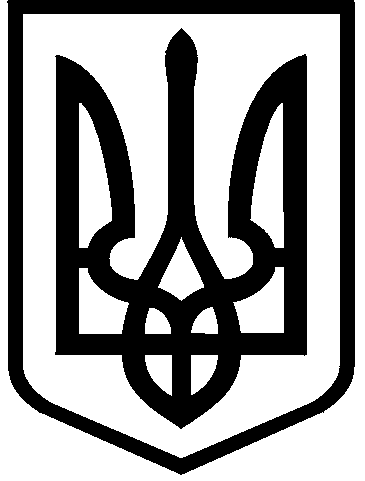 КИЇВСЬКА МІСЬКА РАДАVIІІ СКЛИКАННЯПОСТІЙНА КОМІСІЯ З ПИТАНЬ ВЛАСНОСТІ. Київ, вул. Хрещатик, 36, каб. 1015                     тел.:(044)202-72-24, тел./факс: (044) 202-73-12Протокол № 1/187засідання постійної комісії Київської міської ради з питань власностівід 21.01.2020Місце проведення: Київська міська рада, м. Київ, вул. Хрещатик, 36,                                         зала засідань, кім. 514, початок о 10.00.Склад комісії: 12 депутатів Київської міської ради.Присутні: 11 депутатів Київської міської ради, членів постійної комісії:Запрошені:  Голосування щодо наповнення та затвердження  порядку денного:I. СЛУХАЛИ: Л.Антонєнка. Л.Антонєнко звернувся до присутніх членів комісії щодо пропозицій до наповнення порядку денного.II. СЛУХАЛИ: М.Конобаса. 36. Про включення до порядку денного  розгляд проєкту рішення Київради "Про внесення змін до рішення Київради від 06 грудня 2018 року №253/6304 "Про внесення змін до рішення Київради від 21 квітня 2015 року №415/1280 "Про затвердження Положення про оренду майна територіальної громади міста Києва" за поданням депутатів Київради М.Конобаса, М.Іщенка, В.Сторожука (доручення від 17.04.2019 №08/231-1521/ПР). Лист  Державної регуляторної служби України (вих. №3356/0/20-19 від 17.05.2019).36.1. Висновки відповідальної постійної комісії Київради з питань торгівлі, підприємництва та регуляторної політики  щодо проєкту рішення Київради від 17.04.2019 №08/231-1521/ПР (вих.№08/286-287 від 19.07.2019).ВИСТУПИЛИ: Л.Антонєнко, О.Шмуляр, В.Сторожук.Л.Антонєнко висловив думку щодо недоцільності включення до порядку денного проєкту рішення, оскільки з 01.02.2020  вводиться в дію Закон України "Про оренду державного та комунального майна", яким пропонуються нові алгоритми  передачі  майна в оренду, яке перебуває в комунальній власності.ВИРІШИЛИ: Підтримати пропозицію, озвучену депутатом Київради М.Конобасом, щодо включення до порядку денного проєкту рішення Київради. ГОЛОСУВАЛИ: "за" – 7, "проти" – 0, "утримались" – 2 (Л.Антонєнко, Ю.Вахель), "не голосували" – 2 (А.Андрєєв, М.Буділов). Рішення прийнято.III. СЛУХАЛИ: С.Артеменка. 37-47. Про розгляд звернення Департаменту охорони здоров’я виконавчого органу Київради (Київської міської державної адміністрації) щодо погодження проєктів розпоряджень виконавчого органу Київської міської ради (Київської міської державної адміністрації) (вих. №061-598/10 від 20.01.2020;вх.№08/1150 від 20.01.2020):37. «Про затвердження Статутів шкірно-венерологічних закладів охорони здоров’я міста Києва» (32-пр).38. «Про затвердження Статутів дитячих клінічних закладів охорони здоров’я міста Києва» (33-пр).39.  «Про затвердження Статутів пологодопоміжних закладів охорони здоров’я міста Києва» (34-пр).40. «Про затвердження Статутів клінічних закладів охорони здоров’я міста Києва» (35-пр).41. «Про затвердження Статуту комунального некомерційного підприємства «Олександрівська клінічна лікарня м. Києва» виконавчого органу Київської міської ради (Київської міської державної адміністрації)» (47-пр).42. «Про затвердження Статуту комунального некомерційного підприємства «Київський міський центр дитячої нейрохірургії» виконавчого органу Київської міської ради (Київської міської державної адміністрації)» (48-пр).43.  «Про затвердження Статуту комунального некомерційного підприємства «Центр екстреної медичної допомоги та медицини катастроф міста Києва» виконавчого органу Київської міської ради (Київської міської державної адміністрації)» (53-пр).44. «Про затвердження Статутів психіатричних закладів охорони здоров’я міста Києва» (54-пр).45. «Про затвердження Статутів протитуберкульозних закладів охорони здоров’я міста Києва» (55-пр).46. «Про затвердження Статутів закладів охорони здоров’я міста Києва» (56-пр).47. «Про затвердження Статуту комунального некомерційного підприємства «Київський міський клінічний ендокринологічний центр» виконавчого органу Київської міської ради (Київської міської державної адміністрації)» (57-пр).48-57. Про включення до порядку денного  розгляд звернення Департаменту охорони здоров’я виконавчого органу Київради (Київської міської державної адміністрації) щодо погодження проєктів розпоряджень виконавчого органу Київської міської ради (Київської міської державної адміністрації) (вих. №061-639/10 від 21.01.2020; вх.№08/1184 від 21.01.2020):48. «Про затвердження передавального акта Київської міської клінічної лікарні № 11 Дніпровського району м. Києва» (115-пр).49. «Про затвердження передавального акта Дитячої клінічної лікарні № 3 Солом’янського району м. Києва» (116-пр).50. «Про затвердження передавального акта Амбулаторно-поліклінічного закладу «Київський міський дитячий діагностичний центр» (117-пр).51. «Про затвердження передавального акта Київського міського пологового будинку № 5» (118-пр).52. «Про затвердження передавального акта Київського міського пологового будинку № 2» (119-пр).53. «Про затвердження передавального акта Дитячої клінічної лікарні № 6 Шевченківського району м. Києва» (120-пр).54. «Про затвердження передавального акта Київської міської клінічної лікарні № 18» (121-пр).55. «Про затвердження передавального акта Київської міської клінічної лікарні швидкої медичної допомоги» (122-пр).56. «Про затвердження передавального акта Дитячої клінічної лікарні № 4 Солом’янського району м. Києва» (123-пр).57. «Про затвердження передавального акта Клінічної лікарні № 15 Подільського району м. Києва» (124-пр).58-67. Про включення до порядку денного  розгляд звернення Департаменту охорони здоров’я виконавчого органу Київради (Київської міської державної адміністрації) щодо погодження проєктів розпоряджень виконавчого органу Київської міської ради (Київської міської державної адміністрації) (вих. №061-630/10 від 21.01.2020; вх.№08/1165 від 21.01.2020):58. «Про затвердження передавального акта Київської міської клінічної лікарні № 4» (105-пр).59. «Про затвердження передавального акта Київського міського пологового будинку № 3» (106-пр).60. «Про затвердження передавального акта Київської міської клінічної лікарні № 17» (107-пр).61. «Про затвердження передавального акта Київської міської клінічної лікарні № 12» (108-пр).62. «Про затвердження передавального акта Київської міської клінічної лікарні № 9» (109-пр).63. «Про затвердження передавального акта Київського центру трансплантації кісткового мозку» (110-пр).64. «Про затвердження передавального акта Київської міської наркологічної клінічної лікарні «Соціотерапія» (111-пр).65. «Про затвердження передавального акта Київського міського пологового будинку № 1» (112-пр).66. «Про затвердження передавального акта Дитячої клінічної лікарні № 9 Подільського району м. Києва» (113-пр).67. «Про затвердження передавального акта Дитячої клінічної лікарні № 8 Шевченківського району м. Києва» (114-пр).68-75. Про включення до порядку денного  розгляд звернення Департаменту охорони здоров’я виконавчого органу Київради (Київської міської державної адміністрації) щодо погодження проєктів розпоряджень виконавчого органу Київської міської ради (Київської міської державної адміністрації) (вих. №061-617/10 від 20.01.2020; вх.№08/1168 від 21.01.2020):68. «Про затвердження передавального акта Територіального медичного об’єднання «ФТИЗІАТРІЯ» (93-пр).69. «Про затвердження передавального акта Київської міської психоневрологічної лікарні № 2» (94-пр).70. «Про затвердження передавального акта Київської міської дитячої клінічної туберкульозної лікарні» (95-пр).71. «Про затвердження передавального акта Київського міського клінічного госпіталю ветеранів війни» (96-пр).72. «Про затвердження передавального акта Перинатального центру                      м. Києва» (97-пр).73. «Про затвердження передавального акта Київського міського центру радіаційного захисту населення м. Києва від наслідків Чорнобильської катастрофи» (98-пр).74. «Про затвердження передавального акта Київського міського психоневрологічного диспансеру № 5» (99-пр).75. «Про затвердження передавального акта Київського міського клінічного онкологічного центру» (100-пр).76-111. Про включення до порядку денного  розгляд звернення Департаменту охорони здоров’я виконавчого органу Київради (Київської міської державної адміністрації) щодо погодження проєктів розпоряджень виконавчого органу Київської міської ради (Київської міської державної адміністрації) (вих. №061-657/10 від 20.01.2020):76. «Про затвердження передавального акта  Шкірно-венерологічного диспансеру Солом’янського району міста Києва» (125-пр).77. «Про затвердження передавального акта Київської міської клінічної лікарні № 7» (130-пр).78. «Про затвердження передавального акта Госпіталю «Печерський» Печерського району міста Києва» (131-пр).79. «Про затвердження передавального акта Київського міського клінічного ендокринологічного центру» (132-пр).80. «Про затвердження передавального акта Київського міського психоневрологічного диспансеру № 1» (133-пр).81. «Про затвердження передавального акта Київського міського психоневрологічного диспансеру № 4» (134-пр).82. «Про затвердження передавального акта Київської міської клінічної лікарні № 10» (136-пр).83. «Про затвердження передавального акта Київської міської клінічної лікарні № 5» (137-пр).84. «Про затвердження передавального акта Київської міської туберкульозної лікарні № 1 з диспансерним відділенням» (138-пр).85. «Про затвердження передавального акта Міського медичного центру проблем слуху та мовлення «СУВАГ»» (139-пр).86. «Про затвердження передавального акта Центру екстреної медичної допомоги та медицини катастроф міста Києва» (140-пр).87. «Про затвердження передавального акта Київської міської дитячої клінічної лікарні № 1» (144-пр).88. «Про затвердження передавального акта Київської міської дитячої клінічної лікарні № 2» (145-пр).89. «Про затвердження передавального акта Київського міського консультативно-діагностичного центру» (146-пр).90. «Про затвердження передавального акта Київської міської туберкульозної лікарні № 2» (147-пр).91. «Про затвердження передавального акта територіального медичного об’єднання «ДЕРМАТОВЕНЕРОЛОГІЯ» у місті Києві» (148-пр).92. «Про затвердження передавального акта Шкірно-венерологічного диспансеру № 1 Дніпровського району м. Києва» (150-пр).93. «Про затвердження передавального акта територіального медичного об’єднання «ПСИХІАТРІЯ» у місті Києві» (151-пр).94. «Про затвердження передавального акта Дитячої клінічної лікарні № 5 Святошинського району м. Києва» (152-пр).95. «Про затвердження передавального акта Київського міського пологового будинку № 6» (153-пр).96. «Про затвердження передавального акта Київського міського психоневрологічного диспансеру № 3» (154-пр).97. «Про затвердження передавального акта Київського міського центру дитячої нейрохірургії» (155-пр).98. «Про затвердження передавального акта Київської міської дитячої клінічної інфекційної лікарні» (156-пр).99. «Про затвердження передавального акта Київської міської клінічної лікарні № 2» (159-пр).100. «Про затвердження передавального акта Київської міської клінічної лікарні № 3» (160-пр).101. «Про затвердження передавального акта Київської міської клінічної лікарні № 6» (161-пр).102. «Про затвердження передавального акта Шкірно-венерологічного диспансеру № 3 Святошинського району м. Києва» (162-пр).103. «Про затвердження передавального акта Київської міської клінічної лікарні № 8» (163-пр).104. «Про затвердження передавального акта Київської міської клінічної шкірно-венерологічної лікарні» (164-пр).105. «Про затвердження передавального акта Шкірно-венерологічного диспансеру № 2 Деснянського району м. Києва» (165-пр).106. «Про затвердження передавального акта Шкірно-венерологічного диспансеру № 5 Подільського району м. Києва» (166-пр).107. «Про затвердження передавального акта Київського міського протитуберкульозного диспансеру № 1» (167-пр).108. «Про затвердження передавального акта Київської міської клінічної лікарні № 1» (170-пр).109. «Про затвердження передавального акта Київської міської психоневрологічної лікарні № 3» (176-пр).110. «Про затвердження передавального акта Дитячої клінічної лікарні                        № 7 Печерського району м. Києва» (178-пр).111. «Про затвердження передавального акта Київського міського психоневрологічного диспансеру № 2» (181-пр).112-114. Про включення до порядку денного  розгляд звернення Департаменту охорони здоров’я виконавчого органу Київради (Київської міської державної адміністрації) щодо погодження проєктів розпоряджень виконавчого органу Київської міської ради (Київської міської державної адміністрації):112. «Про затвердження передавального акта Київської міської студентської поліклініки» (102-пр).113. «Про затвердження передавального акта Центру медико-соціальної та трудової реабілітації психічно хворих № 2» (103-пр).114. «Про затвердження передавального акта Олександрівської клінічної лікарні м. Києва» (104-пр).ВИСТУПИЛИ: Л.Антонєнко, В.Гінзбург.В.Гінзбург проінформувала, що нагальність розгляду проєктів розпоряджень пов'язана з реалізацією державних гарантій медичного обслуговування населення та у зв’язку з необхідністю приведення статутів до вимог законодавства, Ююджетного кодексу України  та необхідності укладання до 12 лютого 2020 року договорів з Національною Службою охорони здоров'я України. Також В.Гінзбург зазначила, що мова йде  стосовно погодження 11 статутів підприємств  та затвердження 67 передавальних актів.Л.Антонєнко звернувся із запитанням до представника Департаменту охорони здоров'я чи є порівняльні таблиці до запропонованих проєктів розпоряджень, зокрема до статутів.В.Гінзбург зазначила, що зміни стосуються назви закладів і всі статути були погоджені керівниками відповідних медичних закладів.ВИРІШИЛИ (ЧАС: 11:08) Підтримати пропозиції, озвучені депутатом Київради С.Артеменком, щодо включення до порядку денного проєктів розпоряджень виконавчого органу Київради (КМДА). ГОЛОСУВАЛИ: "за" – 7, "проти" – 0, "утримались" – 2 (Л.Антонєнко, Ю.Вахель), "не голосували" – 2 (А.Андрєєв, М.Буділов). Рішення прийнято.IV.	СЛУХАЛИ: Г.Свириденко. 115. Про включення до порядку денного  розгляд звернення Департаменту комунальної власності м. Києва виконавчого органу Київради (КМДА)  щодо погодження рішення орендодавця про надання згоди ПП «Альтаїр»  на здійснення невід'ємних поліпшень нежитлових приміщень загальною площею 1385,70 кв. м на вул. Січових Стрільців, 91, літ. А (вих.№062/05/16-331 від 21.01.2020, вх.№08/1192 від 21.02.2020).ВИРІШИЛИ: Підтримати пропозицію, озвучену депутатом Київради Г.Свириденко. ГОЛОСУВАЛИ: "за" – 8, "проти" – 0, "утримались" – 1 (Ю.Вахель), "не голосували" – 2 (А.Андрєєв, М.Буділов). Рішення прийнято.V.	СЛУХАЛИ: М.Конобаса про включення до порядку денного  розгляд звернень:-  Департаменту комунальної власності м. Києва виконавчого органу Київради (КМДА)  щодо укладання з ДУ "Інститут епідеміології та інфекційних хвороб ім. Л.В. Громашевського Національної академії медичних наук України"  договору оренди нежитлових приміщень на вул. Галицькій, 4 без погодження балансоутримувача (вих. №062/05/16-476 від 20.01.2020, вх. №08/1035 від 20.01.2020). - ДУ "Інститут епідеміології та інфекційних хвороб ім. Л.В. Громашевського Національної академії медичних наук України"   (вих.№19 від 16.01.2020; вх.№08/830 від 16.01.2020).- Департаменту комунальної власності м. Києва виконавчого органу Київради (КМДА)  щодо укладання з ТОВ "Українсько-німецький противиразковий гастроентерологічний центр "БІК-Київ"   договору оренди нежитлових приміщень на бульв. Т.Шевченка, 17  без погодження балансоутримувача (вих. №062/05/16-516 від 20.01.2020, вх. №08/1147 від 20.01.2020).ВИСТУПИЛИ: О.Шмуляр, О.Шалюта, Л.Антонєнко.Л.Антонєнко зазначив, що при розгляді пункту 25 питання порядку денного буде надано доручення орендодавцям майна у разі  відмови балансоутримувача від підписання договору оренди  підписувати такі договори між орендодавцем та орендарем, а орендну плату у повному обсязі перераховувати  до бюджету міста Києва, тому включення даних питань до порядку денного є не актаальним.VI. СЛУХАЛИ: Л.Антонєнка.Л.Антонєнко звернувся до присутніх на засіданні членів постійної комісії з пропозицією   повідомити про наявність у них реального чи потенційного конфлікту інтересів щодо  розгляду питань порядку денного.Повідомлень від присутніх на засіданні членів постійної комісії про наявність потенційного чи реального конфлікту  інтересів по питаннях порядку денного загальної частини  не надходило.*Відеотрансляція  щодо  обговорення питань порядку денного  розміщена на офіційному вебсайті Київради (www.kmr.gov.ua) відповідно до частини дев’ятої  статті 11 Регламенту, затвердженого рішенням Київради від 07.07.2016 №579/579.VII. СЛУХАЛИ: Л.Антонєнка.ВИРІШИЛИ: Затвердити в цілому порядок денний  з пропозиціями, озвученими депутатами Київради  (всього 155 питань,  в т.ч.:   117 питань, 26 звернень орендарів щодо поновлення терміну подачі документів для продовження строку дії договору оренди нежитлових приміщень та 12 питань контролю постійної комісії Київради з питань власності за виконанням рішень Київради).ГОЛОСУВАЛИ: "за" – 8, "проти" – 0, "утримались" – 1 (Ю.Вахель), "не голосували" – 2 (А.Андрєєв, М.Буділов). Рішення прийнято.Повернення до наповнення порядку денногоVIII. СЛУХАЛИ:  (ЧАС 11:40) А.Андрєєва.116. Про доповнення порядку денного питанням щодо розгляду звернення Українського інституту національної пам'яті щодо передачі з комунальної власності у державну власність будинку на вул. Липській, 16 літ. А із подальшим віднесенням його до сфери управління Інституту ( вих. № 68/07-09-20 від 11.01.2020; вх.№08/520 від 13.01.2020).ВИРІШИЛИ: Включити питання у порядок денний. ГОЛОСУВАЛИ: "за" – 8, "проти" – 0, "утримались" –0, "не голосували" – 3 (С.Артеменко, М.Буділов, Г.Свириденко). Рішення прийнято.IX. СЛУХАЛИ (ЧАС:11:40) Я.Діденка.117. Про доповнення порядку денного питанням щодо  розгляду звернення молодіжної громадської організації "Майбутнє починається з освіти" щодо надання в оренду без проведення конкурсу нежитлових приміщень на вул. Шулявській, 15/23 (вих. №112 від 03.12.2019; вх. №08/29247 від 09.12.2019).ВИРІШИЛИ: Включити питання у порядок денний. ГОЛОСУВАЛИ: "за" – 9, "проти" – 0, "утримались" –, "не голосували" – 2 (С.Артеменко, М.Буділов). Рішення прийнято.ПОРЯДОК ДЕННИЙ1. Про розгляд проєкту рішення Київради "Про внесення змін у додаток до рішення Київської міської ради від 24 травня 2012 року № 596/7933 "Про приватизацію жилих приміщень у гуртожитках м.Києва" (вул. Деревлянська (Якіра), 19) за поданням заступника голови КМДА П.Пантелеєва, Департаменту житлово-комунальної інфраструктури (доручення №08/231-3730/ПР від 06.12.2019).ПК з питань ЖКГ та ПЕК – підтримала проєкт рішення.Доповідач: представник Департаменту ЖКІ.2. Про розгляд проєкту рішення Київради "Про внесення змін до статутів дитячо-юнацьких спортивних шкіл" за поданням заступника голови КМДА В.Мондриївського, Департаменту молоді та спорту (доручення №08/231-3945/ПР від 23.12.2019) (копії документів).Доповідач: представник Департаменту молоді та спорту.3. Про розгляд проєкту рішення Київради "Про приватизацію нежилих приміщень на вул. Харківське шосе, 144 літ. А"  за поданням депутата Київської міської ради Л.Антонєнка (доручення №08/231-3946/ПР від 23.12.2019).Доповідач: Л.Антонєнко.4. Про розгляд  проєкту рішення Київради «Про деякі питання управління  підприємствами, що належать  до комунальної власності  територіальної громади міста Києва,  і акціонерними  товариствами, що перебувають  під контролем територіальної громади міста Києва» за поданням постійної комісії Київської міської ради з питань власності.(Протокол № 51/186 від 24.12.2019 - вирішено: включити проєкт рішення Київської міської ради «Про деякі питання управління підприємствами, що належать до комунальної власності територіальної громади міста Києва» у редакції постійної комісії Київради з питань власності, яка була напрацьована на  засіданнях комісії 26.07.2019 протокол №28/163,  29.08.2019 протокол №32/167, 17.09.2019 протокол №36/171 та 22.10.2019 протокол №41/176 на наступне засідання комісії). Доповідач: Л.Антонєнко.5. Про розгляд повторного звернення депутата Київради Л.Антонєнка до Київського міського голови щодо функціонування та запровадження модулю «Оренда комунального майна» інформаційно-аналітичної системи «Управління майновим комплексом територіальної громади міста Києва»  відповідно до рішення Київради від 06.12.2018 №253/6304 (вих.№08/279/06/156-1258 від 17.01.2020).5.1. Про розгляд звернення депутата Київради Л.Антонєнка щодо функціонування та запровадження модулю «Оренда комунального майна» інформаційно-аналітичної системи «Управління майновим комплексом територіальної громади міста Києва»  відповідно до пункту 9 рішення Київради від 06.12.2018 №253/6304  (вих.№08/279/06/156-1233 від 19.11.2019).5.2. Відповідь виконавчого органу Київської міської ради (Київської міської державної адміністрації) від 09.01.2020 №001-49 на депутатське звернення Київради Л.Антонєнка від 19.11.2019 № 08/279/08/156-1233 щодо стану роботи програмного модулю «Оренда комунального майна» інформаційно-аналітичної системи «Управління майновим комплексом територіальної громади міста Києва»  відповідно до рішення Київради від 06.12.2018 №253/6304.Доповідачі: Л.Антонєнко, представники Департаменту комунальної власності, Департаменту інформаційно-комунікаційних технологій, КП«ГІОЦ».6. Про розгляд питання щодо використання єдиного майнового комплексу у с. Білогородка Київської обл., Києво-Святошинського району на вул. Щорса,  98. Протокол №44/120  від 16.10.2018: доручено Солом’янській РДА після набуття чинності  рішення Київради «Про внесення змін  до рішення Київради від 21 квітня 2015 року № 415/1280 «Про затвердження Положення про оренду майна територіальної громади міста Києва» довести до відома  зацікавлених  орендарів інформацію щодо подання орендодавцю в установленому порядку  відповідних заяв на право оренди  приміщень цілісного майнового комплексу у с. Білогородка, Київської обл., Києво-Святошинського району на вул. Щорса, 98.Доповідач: представник Солом’янської РДА. 7. Про розгляд звернення депутата Київради В.Онуфрійчука щодо зауважень, пропозицій і поправок до проєкту рішення Київради «Про внесення змін до рішення Київської міської ради від 22.12.2016 №787/1791 «Про затвердження Положення про громадський бюджет міста Києва» та про затвердження Параметрів громадського бюджету на 2021 рік», прийнятого за основу (в першому читанні) на пленарному засіданні 19.12.2019 (вих. №08/279/08/075-270 від 26.12.2019; вх.№08/31225 від 27.12.2019).Доповідач: В.Онуфрійчук.8. Про розгляд звернення Департаменту комунальної власності м. Києва виконавчого органу Київради (КМДА)  щодо погодження проєкту розпорядження виконавчого органу Київради (КМДА) «Про внесення змін до Положення про Департамент комунальної власності м.Києва виконавчого органу Київської міської ради (Київської міської державної адміністрації)» (вих. №062/02/07-21 від 02.01.2020, вх. № 08/148 від 03.01.2020).Доповідач: представник Департаменту.9. Про розгляд звернення Департаменту комунальної власності м. Києва виконавчого органу Київради (КМДА)  щодо погодження проєкту розпорядження виконавчого органу Київради (КМДА) «Про надання комунальному підприємству виконавчого органу Київської міської ради (Київської міської державної адміністрації) «Київпастранс» згоди на списання майна, яке належить до комунальної власності територіальної громади міста Києва» (споруда газорозподільчого пункту №1245, вул. Народного Ополчення, 14) (вих. №062/06/08-11238 від 27.12.2019, вх. №08/31371 від 28.12.2019.Доповідач: представник Департаменту.I.СЛУХАЛИ: (12:38) Л.Антонєнка.10. Про розгляд звернення Департаменту комунальної власності м. Києва виконавчого органу Київради (КМДА)  щодо погодження проєкту розпорядження виконавчого органу Київради (КМДА) «Про надання Управлінню освіти Дарницької районної в місті Києві державної адміністрації згоди на списання та знесення майна, що належить до комунальної власності територіальної громади міста Києва» (господарське приміщення (будівля сараю з підвалом) школа №111 на вул. Здолбунівській, 7-Б) (вих. №062/06/08-11110 від 24.12.2019, вх. №08/234 від 08.01.2020).Доповідач: представник Департаменту.11. Про розгляд звернення Департаменту комунальної власності м. Києва виконавчого органу Київради (КМДА)  щодо погодження проєкту розпорядження виконавчого органу Київради (КМДА) «Про надання Київському університетові імені Бориса Грінченка  згоди на списання майна, що належить до комунальної власності територіальної громади міста Києва» (нежитлові будівлі (сараї) площею 18,04 кв. м та 32, 30 кв. м та нежитлова будівля (сміттєзбірник) на вул. Ігоря Шамо, 18/2 (вих. №062/06/30-130 від 08.01.2020, вх. №08/283 від 09.01.2020).Доповідач: представник Департаменту.12. Про розгляд зведеного плану роботи виконавчого орану Київської міської ради (Київської міської державної адміністрації) із підготовки та внесення на розгляд пленарних засідань сесій Київської міської ради VIII скликання на 2020 рік проєктів рішень Київської міської ради для виконання розпорядження Київського міського голови від 18.11.2019 №936 "Про організаційні заходи щодо підготовки плану роботи Київської міської ради VIII скликання на 2020 рік"  (вих. № 009-1825 від 13.12.2019, вх. № 08/30075 від 16 грудня 2019).Доповідач: керівник апарату Д.Загуменний. 13. Про розгляд місцевої ініціативи, оформленої у вигляді письмової пропозиції «Щодо створення музейно-виставкового центру (для експонування колекції Івана Степановича Марчука) на базі комунального майна Києва - будинків на вулиці Сагайдачного, 20/2 (літ. А та Б) із зауваженнями Управління з питань децентралізації, розвитку місцевого самоврядування, регіональних та міжнародних зв’язків щодо виявлених невідповідностей кількості підписів (вих. №08/246-1 вих від 10.01.2020) (доручення Київського міського голови від 13.01.2020 №08/428). Запрошені представники ініціативної групи.Доповідачі: представник Департаменту комунальної власності м.Києва, Департаменту культури. 14. Про розгляд звернення Солом'янської районної в місті Києві державної адміністрації щодо погодження рішення орендодавця про надання згоди приватному підприємству фірмі "БУМЕКС" на здійснення невід'ємних поліпшень нежитлового приміщення площею 107,0 кв. м на вул. Ушинського, 1 (вих. №108-16990 від 23.12.2019, вх. №08/30966 від 24.12.2019).Запрошений представник ПП фірми "БУМЕКС".Доповідач: представник району. 15. Про розгляд звернення Солом'янської районної в місті Києві державної адміністрації щодо погодження рішення орендодавця про надання згоди громадській організації "Серце віддаю дітям" на здійснення невід'ємних поліпшень нежитлового приміщення площею 25,7 кв. м на вул. Донецькій, 57А (вих. №108-16988 від 23.12.2019, вх. №08/30964 від 24.12.2019).Запрошений представник ГО "Серце віддаю дітям".Доповідач: представник  району. 16. Про розгляд звернення Печерської районної в місті Києві державної адміністрації щодо погодження рішення орендодавця про надання згоди ФОП Патлуну А.П. на здійснення невід'ємних поліпшень нежитлового приміщення площею 69,2 кв. м на вул. Кропивницького, 12 (вих. №105/01-5613/1 від 20.12.2019, вх. №08/30756 від 20.12.2019).Запрошений ФОП  Патлун А.П. Доповідач: представник району. 17. Про розгляд звернення Печерської районної в місті Києві державної адміністрації щодо погодження рішення орендодавця про надання згоди ТОВ «Альфамегагруп» на здійснення невід'ємних поліпшень нежитлового приміщення площею 29,2 кв. м на бульварі Лесі Українки, 3 (вих. №105/01-125/1.1 від 13.01.2020, вх. №08/ 550 від 13.01.2020).Запрошений представник ТОВ  «Альфамегагруп».Доповідач: представник району.18. Про повторний розгляд питання у зв’язку зі зверненням ТОВ «СЕЛТ» щодо погодження рішення орендодавця про надання згоди ТОВ «СЕЛТ» на здійснення невід'ємних поліпшень нежитлового приміщення площею 23,8 кв.м на вул. В. Васильківській, 134, літера А (вх. №08/636  від 14.01.2020).Протокол №34/169 від 10.09.2019 – не набрало необхідної кількості голосів.Протокол № 41/176 від 22.10.2019 - перенести розгляд питання та запросити орендаря.Протокол № 41/180 від 19.11.2019 - не набрало необхідної кількості голосів.Запрошений представник ТОВ "СЕЛТ".Доповідач: представник району. 19. Про розгляд звернення Оболонської районної в місті Києві державної адміністрації щодо погодження рішення орендодавця про надання згоди ФОП  Онищенко В.Г. на здійснення невід'ємних поліпшень нежитлового приміщення на просп. Оболонському, 14-Л загальною площею 21,7 кв.м  (вих.№104-406 від 14.01.2020, вх. №08/682 від 15.01.2020).Запрошений ФОП Онищенко В.Г.Доповідач: представник району. 20. Про розгляд звернення Оболонської районної в місті Києві державної адміністрації щодо погодження рішення орендодавця про надання згоди ФОП  Онищенко В.Г. на здійснення невід'ємних поліпшень нежитлового приміщення на просп. Оболонському, 14-К загальною площею 21,3 кв.м  (вих.№104-403 від 14.01.2020, вх. №08/681 від 15.01.2020).Запрошений ФОП Онищенко В.Г.Доповідач: представник району. 21. Про розгляд звернення депутата Київради М.Буділова щодо виконання Деснянською районною в місті Києві державною адміністрацією  рішення постійної комісії Київської міської ради з питань власності від 08.10.2019 (пункт 126 протоколу № 39/174 від 08.10.2019) стосовно  включення вивільнених нежитлових приміщень на вул. Радистів, 54 до переліку вільних (вих. №08/279/08/017-3304 від 29.11.2019, вх. №08/28558 від 03.12.2019).Протокол № 49/184 від 17.12.2019 - перенести розгляд питання на наступне засідання комісії.Є відповідь Деснянської районної в місті Києві державної адміністрації (вих. №102/03/28-9911 від 09.12.2019, вх. №08/29382 від 09.12.2019).Запрошений КП "Керуюча компанія з обслуговування житлового фонду Деснянського району".Доповідач: представник району.22. Про розгляд звернення Департаменту комунальної власності м. Києва виконавчого органу Київради (КМДА) щодо звернення Державної прикордонної служби України стосовно передачі до державної власності та сфери управління Адміністрації Державної прикордонної служби України нерухомого майна на вул. Ялтинській, 11 (вих. №062/06/08-11160 від 26.12.2019, вх. №08/31104 від 26.12.2019).Доповідач: представник Департаменту. 23. Про розгляд звернення Департаменту промисловості та розвитку підприємництва щодо надання кандидатури для включення до складу комісії з ліквідації комунального підприємства "Ресторан "Славутич"  для виконання розпорядження виконавчого органу Київради (КМДА) від 09.02.2012  №202 "Про організаційно-правові заходи щодо ліквідації комунального підприємства "Ресторан "Славутич" (вих. №052-6354 від 11.12.2019, вх. №08/29744 від 11.12.2019).Доповідач: представник Департаменту промисловості та розвитку підприємництва. 24. Про розгляд листа Департаменту суспільних комунікацій виконавчого органу Київради (КМДА) щодо  надання кандидатури до складу міської конкурсної комісії проєктів та програм розвитку місцевого самоврядування, затвердженого рішенням Київської міської ради від 15.12.2011 № 832/7068, з метою організаційного забезпечення проведення у 2020 році для органів самоорганізації населення м. Києва конкурсу проєктів та програм розвитку місцевого самоврядування. (вих.059-61 від 10.01.2020; вх.№08/422 від 10.091.2020).Доповідач: представник Департаменту суспільних комунікацій. 25. Про розгляд звернення Департаменту комунальної власності м. Києва виконавчого органу Київради (КМДА)  щодо укладання з ПП "Профі Дент" договору оренди нежитлових приміщень на вул. Мельникова, 69-а без погодження балансоутримувача (вих. №062/05/20-10168 від 27.11.2019, вх. №08/27842 від 27.11.2019).Протокол № 49/184 від 17.12.2019 - перенести розгляд питання на наступне засідання комісії та  запросити представника балансоутримувача. Запрошений балансоутримувач - КНП "Київська стоматологія".Доповідач: представник Департаменту. 26. Про розгляд звернення Солом’янської районної в місті Києві державної адміністрації щодо скасування пунктів 326, 357 рішення постійної комісії Київської міської ради з питань власності протоколу  № 37/172 від 03.10.2019 (продовження ФОП Мехедько Р.І. строку дії договору оренди нежитлових приміщень на вул. Максима Кривоноса, 5/1) у зв’язку з заборгованістю з орендної плати (вих. № 108-15685 від 25.11.2019, вх. № 08/27688 від 26.11.2019).Протокол № 49/184 від 17.12.2019 – рішення не прийнято.Доповідач: представник району.27. Про розгляд звернення  Печерської районної в місті Києві державної адміністрації щодо не включення до оголошення про намір  передати майно в оренду для розміщення громадської приймальні народного депутата України  Пуртової А.А. посилання на можливість альтернативного цільового використання об’єкта оренди  загальною площею 44, 10 кв.м на   вул. Рибальській, 11 (вих. №105/01-2274/В-040 від 21.10.2019, вх. №08/24246  від 22.10.2019).Протокол № 45/180 від 19.11.2019 - питання не розглянуто та перенесено.Протокол № 47/182 від 03.12.2019 – рішення не прийнято. Запрошений народний депутат України А.Пуртова. Доповідач: представник району. 28. Про розгляд депутатського звернення депутатів Київради А.Страннікова та В.Рослякова щодо розірвання з ФОП Сапун В.М. договору оренди нежитлових приміщень на бульварі Амвросія Бучми,7А продовженого на новий строк (вих. №08/279/08/502-310 від 11.12.2019, вх. № 08/30224 від 16.12.2019)Запрошені:  депутати Київради А.Странніков, В.Росляков.Доповідач: представник Дніпровського району. 29. Про розгляд звернення Департаменту комунальної власності м. Києва виконавчого органу Київради (КМДА) щодо не включення до оголошення посилання на можливість альтернативного цільового використання об'єкта оренди на вул. Хрещатик, 36, літ. А загальною площею 26,1 кв. м (вих. №062/05/19-10983 від 20.12.2019, вх. №08/30757 від 20.12.2019).Доповідач: представник Департаменту.30. Про розгляд звернення Департаменту комунальної власності м. Києва виконавчого органу Київради (КМДА) щодо не включення до оголошення посилання на можливість альтернативного цільового використання об'єкта оренди на вул. Хрещатик, 32-А, літ.А 2 площею 6,8 кв. м та літ. В площею 198,63 кв. м (вих. №062/05/19-11011 від 21.12.2019, вх. №08/30803 від 21.12.2019).Доповідач: представник Департаменту. 31. Про розгляд звернення Департаменту комунальної власності м. Києва виконавчого органу Київради (КМДА) щодо проведення процедури вивчення попиту з метою передачі в орендне користування нежитлових приміщень загальною площею 463,20 кв. м на Харківському шосе, 156 літ. А або передачі вказаного об'єкта Центру соціально-психологічної реабілітації дітей та молоді з функціональними обмеженнями без проведення конкурсу (вих. №062/05/11-11097 від 23.12.2019, вх. №08/31036 від 24.12.2019).Доповідач: представник Департаменту. 32. Про розгляд листа комунального підприємства "Дирекція будівництва шляхово-транспортних споруд м.Києва" щодо продовження договору оренди автокрана Terex Demag AC 100  на 1 рік, укладеного з ТОВ «Інжинірингова мостова компанія» (вих. №31-3445 від 27.12.2019, вх. № 08/40 від 02.01.2020).Запрошений: представник КП "Дирекція будівництва шляхово-транспортних споруд м.Києва". 33. Про розгляд звернення ФОП Маслова О.О щодо звільнення від сплати орендних платежів за користування нежитловими приміщеннями  на вул. Михайла Бойчука, 1/2 у зв’язку з неможливістю їх використання (вих.№12/12/19 від 16.12.2019; вх.№08/30293 від 17.12.2019).Доповідач: представник району. 34. Про розгляд листів від орендарів щодо поновлення терміну подачі документів для продовження строку дії договору оренди нежитлових приміщень:34.1. ФОП Процюк Г.С. – нежитлове приміщення на вул. Булаховського, 30-А, літ.Б (вх.№08/П-4202 від 04.11.2019). Протокол № 45/180 від 19.11.2019 - питання не розглянуто та перенесено.Протокол № 47/182 від 03.12.2019 - питання не розглянуто та перенесено.Протокол № 49/184 від 17.12.2019 – доручено депутату Київради А.Андрєєву доопрацювати питання.Доповідач:  представник району.34.2. ТОВ "ТИСА-Л" – нежитлове приміщення на вул. Григоровича - Барського, 7, літ. Б  (вх.№08/25700 від 06.11.2019). Протокол № 45/180 від 19.11.2019 - питання не розглянуто та перенесено.Протокол № 47/182 від 03.12.2019 - питання не розглянуто та перенесено.Протокол № 45/180 від 19.11.2019 - питання не розглянуто та перенесено.Протокол № 47/182 від 03.12.2019 - питання не розглянуто та перенесено.Протокол № 49/184 від 17.12.2019 – доручено депутату Київради А.Андрєєву доопрацювати питання.Доповідач:  представник району.34.3. ТОВ "ТИСА-Л" – нежитлове приміщення на вул. Велика Кільцева, 1-Г, літ.Б (вх.№08/25704 від 06.11.2019).Протокол № 45/180 від 19.11.2019 - питання не розглянуто та перенесено.Протокол № 47/182 від 03.12.2019 - питання не розглянуто та перенесено.Протокол № 45/180 від 19.11.2019 - питання не розглянуто та перенесено.Протокол № 47/182 від 03.12.2019 - питання не розглянуто та перенесено.Протокол № 49/184 від 17.12.2019 – доручено депутату Київради А.Андрєєву доопрацювати питання.Доповідач:  представник району.34.4. ПП "Дент-Юніверсал" – нежитлове приміщення на вул. Єреванська, 6 (вх.№08/25791 від 06.11.2019). Протокол № 45/180 від 19.11.2019 - питання не розглянуто та перенесено.Протокол № 47/182 від 03.12.2019 - питання не розглянуто та перенесено.Протокол № 49/184 від 17.12.2019 – доручено депутату Київради М.Конобасу доопрацювати питання.Доповідач:  представник району.34.5. ДП "ПРІВІЛЕДЖ ГРУП" – нежитлове приміщення  на вул. Тростянецькій,19 (СЗШ №291) (вх.№08/26510 від 14.11.2019).Протокол № 47/182 від 03.12.2019 - питання не розглянуто та перенесено.Протокол № 49/184 від 17.12.2019 – доручено депутату Київради А.Андрєєву доопрацювати питання.Протокол № 49/184 від 17.12.2019 – доручено депутату Київради М.Буділову доопрацювати питання.Доповідач:  представник району.34.6. ТОВ "ІНТЕРКАНЦ" - нежитлові приміщення на просп. Петра Григоренка, 21-В (вх.№08/26904 від 18.11.2019).Протокол № 47/182 від 03.12.2019 - питання не розглянуто та перенесено.Протокол № 47/182 від 03.12.2019 - питання не розглянуто та перенесено.Протокол № 49/184 від 17.12.2019 – доручено депутату Київради М.Буділову доопрацювати питання.Доповідач:  представник району.34.7. Член НСХ України І.Малишенко -  нежитлові приміщення приміщення на просп. Науки, 22 (вих. № 08/М-4836 від 05.12.2019).Протокол № 49/184 від 17.12.2019 – доручено депутату Київради Д.Калініченку доопрацювати питання.Доповідач:  представник району.34.8. ФОП Романенко Т.В. - нежитлові приміщення на вул. Тулузи, 1 (вих. № 08/28187 від 29.11.2019).Протокол № 49/184 від 17.12.2019 – доручено депутату Київради М.Конобасу доопрацювати питання.Доповідач: представник Департаменту.34.9. ФОП Хоменко О.В. - нежитлові приміщення на вул. Рейтарська, 17 (вих. № 08/Х-4802 від 03.12.2019).Протокол № 49/184 від 17.12.2019 – доручено депутату Київради Ю. Вахель доопрацювати питання.Доповідач:  представник району.34.10. Член НСХУ А. Гриценко - нежитлові приміщення на вул. Кудряшова, 7 (вх. №08/Г-4905 від 10.12.2019).Протокол № 49/184 від 17.12.2019 – доручено депутату Київради М.Конобасу доопрацювати питання.Доповідач:  представник району.34.11. ПП «Укрторгбудінвест» - нежитлові приміщення на вул. Монтажників, 101/2 (вх. № 08/29284 від 09.12.2019). Протокол №43/178 від 05.11.2019 – відмовлено.Протокол № 49/184 від 17.12.2019 – доручено депутату Київради М.Конобасу доопрацювати питання.Доповідач:  представник району.34.12. КМО ФСТ "Спартак" - нежитлові приміщення на вул. Здолбунівській, 7-Б "(вх.№08/П-5273 від 19.12.2019, вх. №08/30675 від 20.12.2019)Доповідач:  представник району.34.13. ФОП Раковська І.Е - нежитлові приміщення на вул. Ніщинського, 3 (вих.№108-16417 від 10.12.2019).Доповідач:  представник району.34.14. ГО "Дитячий спортивний танцювальний клуб "Калейдоскоп"- нежитлові приміщення у пров. Польовий, 10 (вих.№108-16417 від 10.12.2019)Доповідач:  представник району.34.15. Член НСХУ Сухоліт Н.Г. - нежитлові приміщення на вул. Фрунзе, 30/5 (вх.№08/С-5335 від 19.12.2019)Доповідач:  представник району.34.16. Київська міська профспілкова організація "Єднання" - нежитлові приміщення на вул. В.Житомирській, 15-А (вх.№08/29827 від 12.12.2019).Доповідач: представник Департаменту.34.17. ПП "Абетка" - нежитлові приміщення на вул. Щусєва, 4 (вх.№08/29879 від 12.12.2019).Доповідач:  представник району.34.18. ФОП Ракоци Ю.М. - нежитлові приміщення на вул. Симиренка, 5-а (вих.№107-30/0726 від 09.12.2019).Доповідач:  представник району.34.19. ДП "СРБУ "Ліфт-3"- нежитлові приміщення на вул. Коперніка, 16-а (вх.№08/31081 від 26.12.2019).Доповідач:  представник району.34.20. ФОП Кучер І.С. - нежитлові приміщення на вул. Ю.Іллєнка (Мельникова), 16, літ. А (№062/05/13-10702 від 12.12.2019).Доповідач:  представник Департаменту.34.21. ГО «Українська федерація футбоксу» - нежитлові приміщення на вул. Джона Маккейна, 28/25 (вх. № 08/244 від 08.01.2020).Доповідач:  представник району.34.22. Народний художник України Масаутова Р.З. - нежитлові приміщення на вул. Городецького, 10/1-а (вх. № 08/М-5505 від 28.12.2019).Доповідач:  представник району.34.23. ТОВ «Гідротехленд» - нежитлові приміщення у пров. Ковальський, 12 (№ 08/382 від 10.01.2020).Доповідач:  представник Департаменту.ону.34.24. Всеукраїнська ГО «Путівка в життя» - нежитлові приміщення на вул. Ірпінська, 71 (вх.№ 08/380 від 10.01.2020).Доповідач:  представник району.34.25. ПрАТ «Київстар» - нежитлові приміщення на вул. Заслонова, 18 (вих. № 08/31199 від 27.12.2019)Доповідач:  представник району.34.26. К.П.«Радіотехніка» - нежитлові приміщення на просп. Голосіївський, 122, к.2 (вих. № 08/510 від 13.01.2020)Доповідач:  представники району.35. Про питання контролю постійної комісії Київради з питань власності за виконанням рішень Київради (матеріали направлені на електронні адреси):35.1. Про розгляд інформації  Департаменту комунальної власності м. Києва виконавчого органу Київради (КМДА)  щодо  виконання за 9 місяців 2019 року міської цільової програми "Управління об’єктами комунальної власності територіальної громади міста Києва на 2019 – 2021 роки", затвердженої рішенням Київради від 20.12.2018 №547/6598  (вих. №062/10/19-7007 від 06.08.2019, вх.№08/18086 від 07.08.2019, вих. №062/10/19-9375 від 31.10.2019, вх. №08/25243 від 01.11.2019).Протокол №32/167 від 29.08.2019 – питання не розглянуто та перенесено.Протокол №34/169 від 10.09.2019 – питання не розглянуто та перенесено.Протокол № 41/176 від 22.10.2019– питання не розглянуто та перенесено.Протокол № 45/180 від 19.11.2019 - питання не розглянуто та перенесено.Протокол № 47/182 від 03.12.2019- питання не розглянуто та перенесено.Протокол № 49/184 від 17.12.2019 - питання не розглянуто та перенесено.Доповідач: представник Департаменту.35.2. Департамент комунальної власності м. Києва виконавчого органу Київради (КМДА) щодо  продовження терміну виконання рішення Київради від 14.04.2016  № 327/327 "Про надання дозволу комунальному підприємству "Київпастранс" на знесення лінійно-диспетчерської станції на вулиці Панельній, 2 у Дніпровському районі м.Києва" до 01.01.2020  (вих. №062/06/90-5855 від 01.07.2019,     вх. №08/14866 від 01.07.2019).Протокол №28/163 від 26.07.2019 – питання не розглянуто та перенесено.Протокол №32/167 від 29.08.2019 – питання не розглянуто та перенесено.Протокол №34/169 від 10.09.2019 – питання не розглянуто та перенесено.Протокол № 41/176 від 22.10.2019– питання не розглянуто та перенесено.Протокол № 45/180 від 19.11.2019 - питання не розглянуто та перенесено.Протокол № 47/182 від 03.12.2019- питання не розглянуто та перенесено.Протокол № 49/184 від 17.12.2019 - питання не розглянуто та перенесено.Доповідач: представник Департаменту.35.3. Голосіївська районна в місті Києві державна адміністрація щодо продовження терміну виконання до 01.03.2020 рішення Київради від 02.07.2015 №675/1539 "Про припинення комунального підприємства "Громадське харчування "Автовокзал" шляхом приєднання до комунального підприємства "Шкільне харчування" (вих. №100-14886 від 30.09.2019; вх.№08/22425 від 30.09.2019; вих. № 100-19595 від 20.12.2019, вх. № 08/30713 від 20.12.2019).Протокол № 41/176 від 22.10.2019 – питання не розглянуто та перенесено.Протокол № 45/180 від 19.11.2019 - питання не розглянуто та перенесено.Протокол № 47/182 від 03.12.2019- питання не розглянуто та перенесено.Протокол № 49/184 від 17.12.2019 - питання не розглянуто та перенесено.Доповідач: представник району.35.4. Голосіївська районна в місті Києві державна адміністрація щодо  продовження терміну виконання рішення Київради від 11 жовтня 2018 року № 1790/5854 "Про питання повернення частини нежитлових приміщень середньої загальноосвітньої школи  № 319 ім. Валерія Лобановського м. Києва" до 01.03.2020 (вих. №100-16811 від 04.11.2019,    вх. № 25351 від 04.11.2019; вих. №100-279 від 09.01.2020; вх.№08/323 від 09.01.2020).Протокол № 45/180 від 19.11.2019 - питання не розглянуто та перенесено.Протокол № 47/182 від 03.12.2019- питання не розглянуто та перенесено.Протокол № 49/184 від 17.12.2019 - питання не розглянуто та перенесено.Доповідач: представник району.35.5. Департамент житлово-комунальної інфраструктури виконавчого органу Київради (КМДА) щодо неможливості практичного виконання рішення від 06.12.2019 № 259/6310 "Про надання згоди на безоплатне прийняття до комунальної власності територіальної громади міста Києва гуртожитків, включених до статутних капіталів товариств" та зняття його з виконання та контролю (вих. №058/10/90-4519 від 03.07.2019, вх. №08/15080 від 03.07.2019).Протокол №28/163 від 26.07.2019 – питання не розглянуто та перенесено.Протокол №32/167 від 29.08.2019 – питання не розглянуто та перенесено.Протокол №34/169 від 10.09.2019 – питання не розглянуто та перенесено.Протокол № 41/176 від 22.10.2019– питання не розглянуто та перенесено.Протокол № 45/180 від 19.11.2019 - питання не розглянуто та перенесено.Протокол № 47/182 від 03.12.2019- питання не розглянуто та перенесено.Протокол № 49/184 від 17.12.2019 - питання не розглянуто та перенесено.Доповідач: представник ДЖКІ.35.6. Рішення  адміністративної колегії Київського обласного територіального відділення Антимонопольного комітету України "Про порушення законодавства про захист економічної конкуренції" (від 11.11.2019 № 60/78-р/к справа №71/60/76-рп/к.19) (надання КП "Муніципальна охорона" переваг, які ставлять його у привілейоване становище стосовно конкурентів, що призводить до обмеження конкуренції на ринку охоронних послуг у територіальних межах м.Києва).  Протокол № 45/180 від 19.11.2019 - питання не розглянуто та перенесено.Протокол № 47/182 від 03.12.2019 - питання не розглянуто та перенесено.Протокол № 49/184 від 17.12.2019 - питання не розглянуто та перенесено.35.7. Дніпровська районна в місті Києві державна адміністрація щодо  виконання рішення Київради від 22.02.2018 №350/4414 "Про затвердження переліку об'єктів комунальної власності територіальної громади міста Києва, право оренди яких виборюється на конкурсних засадах" (вул. Челябінська, 5) (вих. № 103/7718/26/2  від 23.08.2019, вх. № 08/19459 від 23.08.2019). Протокол №34/169 від 10.09.2019 - питання не розглянуто та перенесено.Протокол № 41/176 від 22.10.2019 - питання не розглянуто та перенесено.Протокол № 45/180 від 19.11.2019 - питання не розглянуто та перенесено.Протокол № 47/182 від 03.12.2019 - питання не розглянуто та перенесено.Протокол № 49/184 від 17.12.2019 - питання не розглянуто та перенесено.Доповідач: представник району.35.8. Департамент охорони здоров’я виконавчого органу Київради (КМДА) щодо продовження терміну виконання до 31.12.2019 рішення Київради від 22 січня 2015 року № 16/881 "Про перейменування Київської міської клінічної  лікарні №6" (вих.№061-9395/10 від 30.09.2019; вх.№08/22496 від 01.10.2019).Протокол № 41/176 від 22.10.2019 - питання не розглянуто та перенесено.Протокол № 45/180 від 19.11.2019 - питання не розглянуто та перенесено.Протокол № 47/182 від 03.12.2019 - питання не розглянуто та перенесено.Протокол № 49/184 від 17.12.2019 - питання не розглянуто та перенесено.Доповідач: представник Департаменту охорони здоров’я.35.9. Департамент охорони здоров’я виконавчого органу Київради (КМДА) щодо продовження терміну виконання до 31.12.2019 рішення Київради від 22 січня 2015 року № 20/885 "Про перейменування Київської міської клінічної лікарні швидкої медичної допомоги" (вих.№061-9394/10 від 30.09.2019; вх.№08/22499 від 01.10.2019).Протокол № 41/176 від 22.10.2019 - питання не розглянуто та перенесено.Протокол № 45/180 від 19.11.2019 - питання не розглянуто та перенесено.Протокол № 47/182 від 03.12.2019 - питання не розглянуто та перенесено.Протокол № 49/184 від 17.12.2019 - питання не розглянуто та перенесено.Доповідач: представник Департаменту охорони здоров’я.35.10. Печерська районна в місті Києві державна адміністрація щодо виконання рішення Київради від 11 квітня 2019 року № 528/7184 "Про реорганізацію вечірньої (змінної) школи II - III ступенів №8 "Школа самоосвіти" Печерського району м. Києва шляхом приєднання до Спеціалізованої школи № 88 Печерського району м. Києва з поглибленим вивченням російської мови" (вих. №105/02-528/7184/8-2 від 30.10.2019; вх.№08/24992 від 30.10.2019; вих. №105/02-528/7184/8-3 від 20.12.2019,  вх. № 30770 від 21.12.2019).Протокол № 45/180 від 19.11.2019 - питання не розглянуто та перенесено.Протокол № 47/182 від 03.12.2019- питання не розглянуто та перенесено.Протокол № 49/184 від 17.12.2019 - питання не розглянуто та перенесено.Доповідач: представник району.35.11. Департамент комунальної власності м. Києва виконавчого органу Київради (КМДА) щодо  продовження терміну виконання рішення Київради від 2 липня 2015 року № 664/1528 "Про затвердження об'єкта права комунальної власності територіальної громади міста Києва, який може надаватися в концесію" до 14.05.2020 (вих. №062/09/07-9595 від 07.11.2019, вх. №08/25917 від 07.11.2019).Протокол № 47/182 від 03.12.2019- питання не розглянуто та перенесено.Протокол № 49/184 від 17.12.2019 - питання не розглянуто та перенесено.Доповідач: представник Департаменту.35.12. Департамент комунальної власності м. Києва виконавчого органу Київради (КМДА) щодо продовження терміну виконання до 30.06.2020 рішення Київради від 22 вересня 2016 року № 27/1031 "Про передачу в оренду нежитлових приміщень комунальної власності територіальної громади міста Києва єдиному претенденту на право оренди"  (вих. №062/05/20-11114 від 24.12.2019,  вх. № 08/31061 від 24.12.2019).Доповідач: представник Департаменту.36. Про розгляд проєкту рішення Київради "Про внесення змін до рішення Київради від 06 грудня 2018 року №253/6304 "Про внесення змін до рішення Київради від 21 квітня 2015 року №415/1280 "Про затвердження Положення про оренду майна територіальної громади міста Києва" за поданням депутатів Київради М.Конобаса, М.Іщенка, В.Сторожука (доручення від 17.04.2019 №08/231-1521/ПР). Лист  Державної регуляторної служби України (вих. №3356/0/20-19 від 17.05.2019).36.1. Висновки відповідальної постійної комісії Київради з питань торгівлі, підприємництва та регуляторної політики  щодо проєкту рішення Київради від 17.04.2019 №08/231-1521/ПР (вих.№08/286-287 від 19.07.2019).Витяг з протоколу № 9/87 від 10.07.2019 засідання ПК Київради з питань торгівлі, підприємництва та регуляторної політики  щодо проєкту рішення Київради від 17.04.2019 №08/231-1521/ПР (вих. № 08/286-268 від 18.07.2019).Доповідачі: депутати Київради.37-47. Про розгляд звернення Департаменту охорони здоров’я виконавчого органу Київради (Київської міської державної адміністрації) щодо погодження проєктів розпоряджень виконавчого органу Київської міської ради (Київської міської державної адміністрації) (вих. №061-598/10 від 20.01.2020;вх.№08/1150 від 20.01.2020):37. «Про затвердження Статутів шкірно-венерологічних закладів охорони здоров’я міста Києва» (32-пр).38. «Про затвердження Статутів дитячих клінічних закладів охорони здоров’я міста Києва» (33-пр).39.  «Про затвердження Статутів пологодопоміжних закладів охорони здоров’я міста Києва» (34-пр).40. «Про затвердження Статутів клінічних закладів охорони здоров’я міста Києва» (35-пр).41. «Про затвердження Статуту комунального некомерційного підприємства «Олександрівська клінічна лікарня м. Києва» виконавчого органу Київської міської ради (Київської міської державної адміністрації)» (47-пр).42. «Про затвердження Статуту комунального некомерційного підприємства «Київський міський центр дитячої нейрохірургії» виконавчого органу Київської міської ради (Київської міської державної адміністрації)» (48-пр).43.  «Про затвердження Статуту комунального некомерційного підприємства «Центр екстреної медичної допомоги та медицини катастроф міста Києва» виконавчого органу Київської міської ради (Київської міської державної адміністрації)» (53-пр).44. «Про затвердження Статутів психіатричних закладів охорони здоров’я міста Києва» (54-пр).45. «Про затвердження Статутів протитуберкульозних закладів охорони здоров’я міста Києва» (55-пр).46. «Про затвердження Статутів закладів охорони здоров’я міста Києва» (56-пр).47. «Про затвердження Статуту комунального некомерційного підприємства «Київський міський клінічний ендокринологічний центр» виконавчого органу Київської міської ради (Київської міської державної адміністрації)» (57-пр).48-57. Про розгляд звернення Департаменту охорони здоров’я виконавчого органу Київради (Київської міської державної адміністрації) щодо погодження проєктів розпоряджень виконавчого органу Київської міської ради (Київської міської державної адміністрації) (вих. №061-639/10 від 21.01.2020; вх.№08/1184 від 21.01.2020):48. «Про затвердження передавального акта Київської міської клінічної лікарні № 11 Дніпровського району м. Києва» (115-пр).49. «Про затвердження передавального акта Дитячої клінічної лікарні № 3 Солом’янського району м. Києва» (116-пр).50. «Про затвердження передавального акта Амбулаторно-поліклінічного закладу «Київський міський дитячий діагностичний центр» (117-пр).51. «Про затвердження передавального акта Київського міського пологового будинку № 5» (118-пр).52. «Про затвердження передавального акта Київського міського пологового будинку № 2» (119-пр).53. «Про затвердження передавального акта Дитячої клінічної лікарні № 6 Шевченківського району м. Києва» (120-пр).54. «Про затвердження передавального акта Київської міської клінічної лікарні № 18» (121-пр).55. «Про затвердження передавального акта Київської міської клінічної лікарні швидкої медичної допомоги» (122-пр).56. «Про затвердження передавального акта Дитячої клінічної лікарні № 4 Солом’янського району м. Києва» (123-пр).57. «Про затвердження передавального акта Клінічної лікарні № 15 Подільського району м. Києва» (124-пр).58-67. Про розгляд звернення Департаменту охорони здоров’я виконавчого органу Київради (Київської міської державної адміністрації) щодо погодження проєктів розпоряджень виконавчого органу Київської міської ради (Київської міської державної адміністрації) (вих. №061-630/10 від 21.01.2020; вх.№08/1165 від 21.01.2020):58. «Про затвердження передавального акта Київської міської клінічної лікарні № 4» (105-пр).59. «Про затвердження передавального акта Київського міського пологового будинку № 3» (106-пр).60. «Про затвердження передавального акта Київської міської клінічної лікарні № 17» (107-пр).61. «Про затвердження передавального акта Київської міської клінічної лікарні № 12» (108-пр).62. «Про затвердження передавального акта Київської міської клінічної лікарні № 9» (109-пр).63. «Про затвердження передавального акта Київського центру трансплантації кісткового мозку» (110-пр).64. «Про затвердження передавального акта Київської міської наркологічної клінічної лікарні «Соціотерапія» (111-пр).65. «Про затвердження передавального акта Київського міського пологового будинку № 1» (112-пр).66. «Про затвердження передавального акта Дитячої клінічної лікарні № 9 Подільського району м. Києва» (113-пр).67. «Про затвердження передавального акта Дитячої клінічної лікарні № 8 Шевченківського району м. Києва» (114-пр).68-75. Про розгляд звернення Департаменту охорони здоров’я виконавчого органу Київради (Київської міської державної адміністрації) щодо погодження проєктів розпоряджень виконавчого органу Київської міської ради (Київської міської державної адміністрації) (вих. №061-617/10 від 20.01.2020; вх.№08/1168 від 21.01.2020):68. «Про затвердження передавального акта Територіального медичного об’єднання «ФТИЗІАТРІЯ» (93-пр).69. «Про затвердження передавального акта Київської міської психоневрологічної лікарні № 2» (94-пр).70. «Про затвердження передавального акта Київської міської дитячої клінічної туберкульозної лікарні» (95-пр).71. «Про затвердження передавального акта Київського міського клінічного госпіталю ветеранів війни» (96-пр).72. «Про затвердження передавального акта Перинатального центру         м. Києва» (97-пр).73. «Про затвердження передавального акта Київського міського центру радіаційного захисту населення м. Києва від наслідків Чорнобильської катастрофи» (98-пр).74. «Про затвердження передавального акта Київського міського психоневрологічного диспансеру № 5» (99-пр).75. «Про затвердження передавального акта Київського міського клінічного онкологічного центру» (100-пр).76-111. Про розгляд звернення Департаменту охорони здоров’я виконавчого органу Київради (Київської міської державної адміністрації) щодо погодження проєктів розпоряджень виконавчого органу Київської міської ради (Київської міської державної адміністрації) (вих. №061-657/10 від 20.01.2020):76. «Про затвердження передавального акта Шкірно-венерологічного диспансеру Солом’янського району міста Києва» (125-пр).77. «Про затвердження передавального акта Київської міської клінічної лікарні № 7» (130-пр).78. «Про затвердження передавального акта Госпіталю «Печерський» Печерського району міста Києва» (131-пр).79. «Про затвердження передавального акта Київського міського клінічного ендокринологічного центру» (132-пр).80. «Про затвердження передавального акта Київського міського психоневрологічного диспансеру № 1» (133-пр).81. «Про затвердження передавального акта Київського міського психоневрологічного диспансеру № 4» (134-пр).82. «Про затвердження передавального акта Київської міської клінічної лікарні № 10» (136-пр).83. «Про затвердження передавального акта Київської міської клінічної лікарні № 5» (137-пр).84. «Про затвердження передавального акта Київської міської туберкульозної лікарні № 1 з диспансерним відділенням» (138-пр).85. «Про затвердження передавального акта Міського медичного центру проблем слуху та мовлення «СУВАГ»» (139-пр).86. «Про затвердження передавального акта Центру екстреної медичної допомоги та медицини катастроф міста Києва» (140-пр).87. «Про затвердження передавального акта Київської міської дитячої клінічної лікарні № 1» (144-пр).88. «Про затвердження передавального акта Київської міської дитячої клінічної лікарні № 2» (145-пр).89. «Про затвердження передавального акта Київського міського консультативно-діагностичного центру» (146-пр).90. «Про затвердження передавального акта Київської міської туберкульозної лікарні № 2» (147-пр).91. «Про затвердження передавального акта територіального медичного об’єднання «ДЕРМАТОВЕНЕРОЛОГІЯ» у місті Києві» (148-пр).92. «Про затвердження передавального акта Шкірно-венерологічного диспансеру № 1 Дніпровського району м. Києва» (150-пр).93. «Про затвердження передавального акта територіального медичного об’єднання «ПСИХІАТРІЯ» у місті Києві» (151-пр).94. «Про затвердження передавального акта Дитячої клінічної лікарні № 5 Святошинського району м. Києва» (152-пр).95. «Про затвердження передавального акта Київського міського пологового будинку № 6» (153-пр).96. «Про затвердження передавального акта Київського міського психоневрологічного диспансеру № 3» (154-пр).97. «Про затвердження передавального акта Київського міського центру дитячої нейрохірургії» (155-пр).98. «Про затвердження передавального акта Київської міської дитячої клінічної інфекційної лікарні» (156-пр).99. «Про затвердження передавального акта Київської міської клінічної лікарні № 2» (159-пр).100. «Про затвердження передавального акта Київської міської клінічної лікарні № 3» (160-пр).101. «Про затвердження передавального акта Київської міської клінічної лікарні № 6» (161-пр).102. «Про затвердження передавального акта Шкірно-венерологічного диспансеру № 3 Святошинського району м. Києва» (162-пр).103. «Про затвердження передавального акта Київської міської клінічної лікарні № 8» (163-пр).104. «Про затвердження передавального акта Київської міської клінічної шкірно-венерологічної лікарні» (164-пр).105. «Про затвердження передавального акта Шкірно-венерологічного диспансеру № 2 Деснянського району м. Києва» (165-пр).106. «Про затвердження передавального акта Шкірно-венерологічного диспансеру № 5 Подільського району м. Києва» (166-пр).107. «Про затвердження передавального акта Київського міського протитуберкульозного диспансеру № 1» (167-пр).108. «Про затвердження передавального акта Київської міської клінічної лікарні № 1» (170-пр).109. «Про затвердження передавального акта Київської міської психоневрологічної лікарні № 3» (176-пр).110. «Про затвердження передавального акта Дитячої клінічної лікарні № 7 Печерського району м. Києва» (178-пр).111. «Про затвердження передавального акта Київського міського психоневрологічного диспансеру № 2» (181-пр).112-114. Про розгляд звернення Департаменту охорони здоров’я виконавчого органу Київради (Київської міської державної адміністрації) щодо погодження проєктів розпоряджень виконавчого органу Київської міської ради (Київської міської державної адміністрації):112. «Про затвердження передавального акта Київської міської студентської поліклініки» (102-пр).113. «Про затвердження передавального акта Центру медико-соціальної та трудової реабілітації психічно хворих № 2» (103-пр).114. «Про затвердження передавального акта Олександрівської клінічної лікарні м. Києва» (104-пр).115. Про розгляд звернення Департаменту комунальної власності м. Києва виконавчого органу Київради (КМДА)  щодо погодження рішення орендодавця про надання згоди ПП «Альтаїр»  на здійснення невід'ємних поліпшень нежитлових приміщень загальною площею 1385,70 кв. м на вул. Січових Стрільців, 91, літ. А (вих.№062/05/16-331 від 21.01.2020, вх.№08/1192 від 21.02.2020).116. Про розгляд звернення Українського інституту національної пам'яті щодо передачі з комунальної власності у державну власність будинку на вул. Липській, 16 літ. А із подальшим віднесенням його до сфери управління Інституту (вих.№ 68/07-09-20 від 11.01.2020; вх.№08/520 від 13.01.2020).117. Про розгляд звернення молодіжної громадської організації "Майбутнє починається з освіти" щодо надання в оренду без проведення конкурсу нежитлових приміщень на вул. Шулявській, 15/23 (вих. №112 від 03.12.2019; вх. №08/29247 від 09.12.2019).РОЗГЛЯД (ОБГОВОРЕННЯ) ПИТАНЬ ПОРЯДКУ ДЕННОГО:1. Про розгляд проєкту рішення Київради "Про внесення змін у додаток до рішення Київської міської ради від 24 травня 2012 року № 596/7933 "Про приватизацію жилих приміщень у гуртожитках м.Києва" (вул. Деревлянська (Якіра), 19) за поданням заступника голови КМДА П.Пантелеєва, Департаменту житлово-комунальної інфраструктури (доручення №08/231-3730/ПР від 06.12.2019).ПК з питань ЖКГ та ПЕК – підтримала проєкт рішення.Доповідач: представник Департаменту ЖКІ.СЛУХАЛИ: Л.Антонєнка.ВИСТУПИЛИ: Т.Удод.ВИРІШИЛИ: Підтримати проєкт рішення Київради без зауважень.ГОЛОСУВАЛИ: "за" – 10, "проти" – 0, "утримались" – 0, "не голосували" – 1 (Ю.Вахель).Рішення прийнято.2. Про розгляд проєкту рішення Київради "Про внесення змін до статутів дитячо-юнацьких спортивних шкіл" за поданням заступника голови КМДА В.Мондриївського, Департаменту молоді та спорту (доручення №08/231-3945/ПР від 23.12.2019) (копії документів).Доповідач: представник Департаменту молоді та спорту.СЛУХАЛИ: Л.Антонєнка.ВИСТУПИЛИ: О.Йовжій.О.Йовжій доповів, що прийняття даного проєкту рішення Київради забезпечить приведення у відповідність до чинного законодавства установчих документів  дитячо-юнацьких спортивних шкіл, затвердивши їх статути у новій редакції.Л.Антонєнко зауважив, що ДЮСШ повинні мати певні можливості для отримання  на  рахунки шкіл  коштів за  надані ними послуги  з   організації  та проведення занять різними видами спорту та запропонував Департаменту молоді та спорту передбачити це в статутах вищезазначених шкіл.О.Йовжій проінформував, що даним проєктом рішення передбачається затвердити статути та  змінити підпорядкування ДЮСШ від Департаменту освіти науки молоді і спорту та Головного управління з фізичної культури і спорту  до Департаменту молоді та спорту виконавчого органу Київради (КМДА).Л.Антонєнко звернув увагу, що на сьогодні ці ДЮСШ орендують приміщення залів загальноосвітніх шкіл та сплачують орендну плату у розмірі 1,00 грн на рік, посилаючись на те, що ДЮСШ не мають можливості сплачувати більше. Також, Л.Антонєнко проінформував, що балансоутримувачі приміщень, які використовують ДЮСШ, отримуючи орендну плату у розмірі 1,00 грн на рік, не мають можливості утримувати приміщення у належному стані, тому відповідно з бюджету міста Києва витрачаються кошти на ремонт вищезгаданих приміщень, що,  на його думку,  є неефективним. ВИРІШИЛИ: Підтримати проєкт рішення Київради.ГОЛОСУВАЛИ: "за" – 7, "проти" – 0, "утримались" – 2 (Ю.Вахель, Л.Антонєнко), "не голосували" – 2 (А.Андрєєв, С.Артеменко).Рішення прийнято.3. Про розгляд проєкту рішення Київради "Про приватизацію нежилих приміщень на вул. Харківське шосе, 144 літ. А"  за поданням депутата Київської міської ради Л.Антонєнка (доручення №08/231-3946/ПР від 23.12.2019).Доповідач: Л.Антонєнко.СЛУХАЛИ: Л.Антонєнка.ВИРІШИЛИ: Підтримати проєкт рішення Київради без зауважень.ГОЛОСУВАЛИ: "за" – 8, "проти" – 0, "утримались" – 1 (В.Сторожук), "не голосували" – 2 (С.Артеменко, Г.Свириденко).Рішення прийнято.4. Про розгляд  проєкту рішення Київради «Про деякі питання управління  підприємствами, що належать  до комунальної власності  територіальної громади міста Києва,  і акціонерними  товариствами, що перебувають  під контролем територіальної громади міста Києва» за поданням постійної комісії Київської міської ради з питань власності.(Протокол № 51/186 від 24.12.2019 - вирішено: включити проєкт рішення Київської міської ради «Про деякі питання управління підприємствами, що належать до комунальної власності територіальної громади міста Києва» у редакції постійної комісії Київради з питань власності, яка була напрацьована на  засіданнях комісії 26.07.2019 протокол №28/163,  29.08.2019 протокол №32/167, 17.09.2019 протокол №36/171 та 22.10.2019 протокол №41/176 на наступне засідання комісії). Доповідач: Л.Антонєнко.СЛУХАЛИ: Л.Антонєнка.ВИСТУПИЛИ: В.Сторожук.В.Сторожук звернув увагу на те,  що відповідно до вимог Регламенту Київради проєкт рішення подано на розгляд комісії з порушенням відповідних термінів і процедур. Одночасно В.Сторожук зазначив, що питання потребує додаткового доопрацювання депутатами комісії та  запропонував  зняти з розгляду проєкт рішення, створити відповідну робочу групу з метою внесення депутатами доцільних письмових пропозицій. Л.Антонєнко запропонував надати письмові пропозиції до запропонованої редакції проєкту рішення.Консенсусом присутніх членів комісії вирішено перенести розгляд питання на наступне засідання  постійної комісії Київради з питань власності 04.02.2020.5. Про розгляд повторного звернення депутата Київради Л.Антонєнка до Київського міського голови щодо функціонування та запровадження модулю «Оренда комунального майна» інформаційно-аналітичної системи «Управління майновим комплексом територіальної громади міста Києва»  відповідно до рішення Київради від 06.12.2018 №253/6304 (вих.№08/279/06/156-1258 від 17.01.2020).5.1. Про розгляд звернення депутата Київради Л.Антонєнка щодо функціонування та запровадження модулю «Оренда комунального майна» інформаційно-аналітичної системи «Управління майновим комплексом територіальної громади міста Києва»  відповідно до пункту 9 рішення Київради від 06.12.2018 №253/6304  (вих.№08/279/06/156-1233 від 19.11.2019).5.2. Відповідь виконавчого органу Київської міської ради (Київської міської державної адміністрації) від 09.01.2020 №001-49 на депутатське звернення Київради Л.Антонєнка від 19.11.2019 № 08/279/08/156-1233 щодо стану роботи програмного модулю «Оренда комунального майна» інформаційно-аналітичної системи «Управління майновим комплексом територіальної громади міста Києва»  відповідно до рішення Київради від 06.12.2018 №253/6304.Доповідачі: Л.Антонєнко, представники Департаменту комунальної власності, Департаменту інформаційно-комунікаційних технологій, КП«ГІОЦ».СЛУХАЛИ: Л.Антонєнка.Л.Антонєнко поінформував, що отримав відповідь виконувача обов'язків голови виконавчого органу Київської міської ради (Київської міської державної адміністрації) П.Пантелеєва (від 09.01.2020 №001-49) на своє депутатське звернення від 19.11.2019 № 08/279/08/156-1233 щодо стану роботи програмного модулю «Оренда комунального майна» інформаційно-аналітичної системи «Управління майновим комплексом територіальної громади міста Києва» (далі – Система), в якому зазначено, що певний функціонал системи не працює проте, що він мав би працювати.Також Л.Антонєнко зачитав витяг з вищезазначеної відповіді, зокрема, потенційні орендарі позбавлені можливості: - відслідковувати приміщення, на які орендодавці комунального майна (Департамент комунальної власності і державні в районах міста Києва адміністрації) вивчають попит, на єдиному веб-порталі, частиною якого мала б стати Система, а не шляхом передплати газети "Хрещатик" або пошуку оголошень, оприлюднених на одинадцяти різних сайтах;- подати онлайн заявку на оренду майна комунальної власності, за наслідками вивчення попиту;- відслідковувати онлайн статус розгляду поданої заявки і укладання договору оренди приміщення, яке зацікавило потенційного орендаря;- отримати публічний доступ до бази даних укладених договорів (п.12.4 Рішення) і до бази даних звітів про оцінку майна (п.6.8 Рішення).Л.Антонєнко звернув увагу також на те, що пункт 7.1 рішення про оренду майна, яке набуло чинності повністю, передбачає, що орендодавець формує програмними засобами Системи текст оголошення про вивчення попиту на об'єкт оренди і оприлюднює його в Системі і в газеті "Хрещатик". Формування та публікація оголошення на єдиному онлайн-порталі засобами Системи є важливим етапом в процесі вивчення попиту, який починаючи з 30 листопада минулого року, повинен був спростити доступ потенційних орендарів до інформації про вакантні приміщення. Відсутність даної функції в Системі порушує права потенційних орендарів на отримання інформації про об'єкти оренди, на які вивчається попит, та в подальшому, може призвести до оскарження результатів передачі орендованих приміщень, інформація про оренду яких, була розміщена з порушенням вимог Рішення.Л.Антонєнко зробив висновок про те, що з метою забезпечення прав потенційних орендарів і забезпечення стабільності укладених договорів оренди комунальної власності, у зв'язку із незабезпеченням виконавчим органом Київської міської ради належної роботи Системи, постійна комісія Київради з питань власності не зможе розглядати на своїх засіданнях питання оренди приміщень комунальної власності, попит на які вивчався після 30 листопада 2019 року,  з порушенням зазначених вимог пункту 7.1 Рішення.Зазначеним рішенням також передбачалось, що одночасно із запуском Системи, орендодавці комунального майна міста Києва отримували б право приймати рішення з оренди приміщень до 50 кв.м, без отримання згоди на це від Комісії.  Однак через те, що станом на сьогодні, Рішення в цій частині не виконано, зазначене право у орендодавців не може виникнути, що має наслідком сповільнення процесу надання в оренду приміщень комунального майна.Тому у своєму зверненні до голови КМДА В.Кличка, Л.Антонєнко просить вжити негайних заходів щодо забезпечення в повному обсязі роботи Системи і попередження припинення розгляду заяв орендарів або потенційних орендарів щодо оренди комунального майна територіальної громади міста Києва. Одночасно, Л.Антонєнко просить провести службове розслідування щодо виявлення причин і притягнення до дисциплінарної відповідальності осіб, винних у блокуванні оренди комунального майна через відсутність повноцінної роботи (експлуатації ) Системи.Л.Антонєнко звернув увагу на те, що порушена кримінальна справа відносно фактів, які виявлені у діяльності Департаменту інформаційно-комунікаційних технологій, проведення обшуків у цьому Департаменті.  У матеріалах кримінальної справи згадується фірма  "ЕФ ДІ АЙ КАМПАНІ", через яку було витрачено більше ніж 100 млн грн з бюджету міста Києва, у тому числі 2 млн 200 тис. грн на створення тих функціональних можливостей Системи, які згадуються у вище зазначеному зверненні. Л.Антонєнко припустив, що ці кошти так само були витрачені неефективно, через що у комісії є проблеми у тому щоб делегувати певні повноваження орендодавцям, при тому щоб розглядати ці питання після 30 листопада 2019 року.Л.Антонєнко зазначив, що дане звернення включено до порядку денного комісії з метою інформування.Також Л.Антонєнко зазначив, що надав доручення не включати до порядку денного питання оренди, вивчення попиту на які відбулось після 30 листопада 2019 року і щодо яких відсутня відповідна інформація в Системі.ВИСТУПИЛИ: В.Сторожук, М.Іщенко, М.Конобас, Я.Діденко.Консенсусом присутніх членів комісії інформацію взято до відома.6. Про розгляд питання щодо використання єдиного майнового комплексу у с. Білогородка Київської обл., Києво-Святошинського району на вул. Щорса,  98. Протокол №44/120  від 16.10.2018: доручено Солом’янській РДА після набуття чинності  рішення Київради «Про внесення змін  до рішення Київради від 21 квітня 2015 року № 415/1280 «Про затвердження Положення про оренду майна територіальної громади міста Києва» довести до відома  зацікавлених  орендарів інформацію щодо подання орендодавцю в установленому порядку  відповідних заяв на право оренди  приміщень цілісного майнового комплексу у с. Білогородка, Київської обл., Києво-Святошинського району на вул. Щорса, 98.Доповідач: представник Солом’янської РДА. СЛУХАЛИ: Л.Антонєнка.ВИСТУПИЛИ: М.Іщенко, О.Шмуляр, М.Конобас. Л.Антонєнко зауважив що  потрібно включити пооб'єктно   майно єдиного майнового комплексу у с. Білогородка у перелік вільних, оскільки договір оренди  закінчився, але виникає питання стосовного того, чи являється це майно єдиним майновим комплексом чи є окремим  індивідуально визначеним майном. Якщо це єдиний майновий  комплекс, то воно включається до переліку вільних Департаментом комунальної власності м. Києва, якщо  - індивідуально визначене, то відповідною районною державною адміністрацією.Л.Антонєнко звернувся з запитанням до О.Шмуляра чи є у Департаменту можливість виконати рішення комісії про включення цього майна до переліку вільних.О.Шмуляр звернув увагу, що це майно знаходиться у сфері управління Солом'янської районної в місті Києві державної адміністрації, тому    Департамент комунальної власності м. Києва не має можливості включити його до переліку вільних. Л.Антонєнко запропонував доручити Солом'янській районній в місті Києві державній адміністрації включити майно єдиного майнового комплексу в                          с. Білогородка Київської обл., Києво-Святошинського району на вул. Щорса,  98 у перелік вільних  та одночасно запропонував запросити на наступне засідання голову районної адміністрації для доповіді про стан виконання вказаного доручення.М.Конобас звернув увагу, що сьогодні начальник відділу майна Солом'янського району перебуває у відпустці, а також відбувається зміна керівництва районної адміністрації, тому сьогодні не має компетентної особи, яка б могла доповісти по суті  порушеного питанню. Тому, М.Конобас запропонував перенести розгляд питання на наступне засідання комісії.Л.Антонєнко звернув увагу, що відповідно до нового закону України «Про оренду державного та комунального майна», який  вводиться в дію з 01.02.2020, якщо станом на 1 лютого 2020 року перебуває у переліку вільних, то таке майно є автоматично включеним до переліку першого типу, яке може бути надано в оренду та  до  електронної торгової системи «Prozorro. Продажі»  для пошуку потенційного орендаря. Л.Антонєнко звернув увагу, що є 10 днів для того щоб це майно було включене до переліку вільних приміщень та  запропонував доручити орендодавцю - Солом'янській районній в місті Києві державній адміністрації включити як індивідуально визначене майно  (пооб’єктно) у перелік вільних приміщень  майно у с. Білогородка Київської обл., Києво-Святошинського району на вул. Щорса,  98.ВИРІШИЛИ: Доручити орендодавцю - Солом'янській районній в місті Києві державній адміністрації включити у перелік вільних приміщень  як індивідуально визначене майно  (пооб’єктно) у с. Білогородка Київської обл., Києво-Святошинського району на вул. Щорса,  98.ГОЛОСУВАЛИ (12:23): "за" – 7, "проти" – 0, "утримались" – 3 (М.Конобас, Г.Свириденко, Я.Діденко), "не голосували" – 1 (А.Андрєєв).Рішення прийнято.7. Про розгляд звернення депутата Київради В.Онуфрійчука щодо зауважень, пропозицій і поправок до проєкту рішення Київради «Про внесення змін до рішення Київської міської ради від 22.12.2016 №787/1791 «Про затвердження Положення про громадський бюджет міста Києва» та про затвердження Параметрів громадського бюджету на 2021 рік», прийнятого за основу (в першому читанні) на пленарному засіданні 19.12.2019 (вих. №08/279/08/075-270 від 26.12.2019; вх.№08/31225 від 27.12.2019).Доповідач: В.Онуфрійчук.I. СЛУХАЛИ: (13:15) В.Онуфрійчука.В.Онуфрійчук доповів, що керуючись ст.36 Регламенту Київської міської ради, ним підготовлені поправки до проєкту рішення Київради «Про внесення змін до Положення про громадський бюджет міста Києва, затвердженого рішенням Київської міської ради від 22.12.2016 №787/1791, та параметрів громадського бюджету на 2020 рік» (друге читання), в частині обмежень до об'єктів комунальної власності тих локацій, де можуть реалізовуватись громадські проєкти, які створюються виключно за рахунок бюджету міста Києва, тобто не державна, не приватна, а виключно комунальна власність.В.Онуфрійчук запропонував підтримати поправку щодо внесення змін до  підпункту 4 пункту 14 статті 9 «Формування Команди та пошук партнерів, підготовка попередніх проектів (ідей  проєктів) порівняльної таблиці проєкту рішення, а саме викласти в такій редакції: «4) реалізація проєкту планується на об’єктах комунальної власності територіальної громади міста Києва».ВИСТУПИЛИ: Л.Антонєнко, М.Буділов, А.Андрєєв.ВИРІШИЛИ: 1. Підтримати пропозицію депутата Київради В.Онуфрійчука до проєкту рішення «Про внесення змін до рішення Київської міської ради від 22.12.2016 №787/1791 «Про затвердження Положення про громадський бюджет міста Києва» та про затвердження Параметрів громадського бюджету на 2021 рік», прийнятого за основу (в першому читанні) 19.12.2019 та підпункт 4 пункту 14  статті 9 «Формування Команди та пошук партнерів, підготовка попередніх проєктів (ідей проєктів)» викласти в такій редакції:  «4) реалізація проєкту планується на об’єктах комунальної власності територіальної громади міста Києва».2. Направити постійній комісії Київської міської ради з питань бюджету та соціально-економічного розвитку витяг з цього протоколу.ГОЛОСУВАЛИ: "за" – 10, "проти" – 0, "утримались" – 0, "не голосували" – 1 (А.Андрєєв).Рішення прийнято.8. Про розгляд звернення Департаменту комунальної власності м. Києва виконавчого органу Київради (КМДА)  щодо погодження проєкту розпорядження виконавчого органу Київради (КМДА) «Про внесення змін до Положення про Департамент комунальної власності м.Києва виконавчого органу Київської міської ради (Київської міської державної адміністрації)» (вих. №062/02/07-21 від 02.01.2020, вх. № 08/148 від 03.01.2020).Доповідач: представник Департаменту.СЛУХАЛИ: А.Гудзя.ВИСТУПИЛИ: Л.Антонєнко, С.Артеменко.Л.Антонєнко висловив зауваження до підпункту 1 та 3 пункту 5.1 проєкту розпорядження "Щодо приватизації", оскільки дані підпункти суперечать вимогам частини 4 ст.11 Закону України "Про приватизацію".А.Гудзь зазначив, що  Київською міською радою визначено механізм, відповідно до якого Департамент комунальної власності м.Києва  готує проєкти рішень щодо переліку об'єктів, що підлягають приватизації і надає комісії їх для затвердження.Л.Антонєнко звернув увагу, що приватизація в місті Києві в 2019 році виконана лише на 7 %, оскільки було приватизовано 8 об'єктів з цілого переліку, який був затверджений в 2019 році. А.Гудзь надав коментар з питання, порушеного  Л.Антонєнком.За результатами обговорення:I. ГОЛОСУВАЛИ: Погодити проєкт розпорядження виконавчого органу Київради (КМДА) «Про внесення змін до Положення про Департамент комунальної власності м. Києва виконавчого органу Київської міської ради (Київської міської державної адміністрації)» із зауваженнями а саме: підпункт 5.1 проєкту розпорядження  викласти в такій редакції: "1) готує проєкти рішень щодо включення нових об’єктів приватизації до переліку об’єктів комунальної власності, що підлягають приватизації  шляхом подання окремого проєкту рішення щодо кожного об’єкта комунальної власності".РЕЗУЛЬТАТИ ГОЛОСУВАННЯ: "за" – 2 (Л.Антонєнко, Ю.Вахель), "проти" – 0, "утримались" – 4 (М.Іщенко, М.Конобас, Г.Свириденко, В.Сторожук), "не голосували" – 5 (Д.Калініченко, Я.Діденко, А.Андрєєв, С.Артеменко, М.Буділов).РІШЕННЯ НЕ ПРИЙНЯТО.II. ВИРІШИЛИ: Погодити проєкт розпорядження виконавчого органу Київради (КМДА) «Про внесення змін до Положення про Департамент комунальної власності м.Києва виконавчого органу Київської міської ради (Київської міської державної адміністрації)» без зауважень. ГОЛОСУВАЛИ: "за" – 7, "проти" – 0, "утримались" – 2 (Ю.Вахель, Л.Антонєнко), "не голосували" – 2 (А.Андрєєв, М.Буділов).Рішення прийнято.9. Про розгляд звернення Департаменту комунальної власності м. Києва виконавчого органу Київради (КМДА)  щодо погодження проєкту розпорядження виконавчого органу Київради (КМДА) «Про надання комунальному підприємству виконавчого органу Київської міської ради (Київської міської державної адміністрації) «Київпастранс» згоди на списання майна, яке належить до комунальної власності територіальної громади міста Києва» (споруда газорозподільчого пункту №1245, вул. Народного Ополчення, 14) (вих. №062/06/08-11238 від 27.12.2019, вх. №08/31371 від 28.12.2019.Доповідач: представник Департаменту.I.СЛУХАЛИ: (12:38) Л.Антонєнка.ВИСТУПИЛИ: О.Шмуляр, В.Сторожук, М.Конобас, С.Артеменко.О.Шмуляр доповів, що майно, яке пропонується до списання, а саме: споруда газорозподільчого пункту (далі - ГРП) №1245 на вул. Народного Ополчення, 14, на якій фактично встановлено обладнання, яка на сьогодні не використовується для забезпечення населення газом і ці мережі перенесені ПрАТ "Київгаз"  на інші площі  у зв'язку з забудовою кварталу.О.Шмуляр повідомив також, що юридичне управління виконавчого органу Київради (КМДА)  розглядає проєкти розпоряджень після отримання протоколу постійної комісії Київради з питань власності В.Сторожук звернувся із запитанням до представника Департаменту щодо належності майна, яке пропонується до списання та земельної ділянки на якому знаходиться відповідне майно.О.Шмуляр відповів, що споруда ГРП №1245 належить комунальному підприємству виконавчого органу Київради (КМДА) «Київпастранс», але обладнання, яке там  стояло належить ПрАТ "Київгазу". Щодо належності земельної ділянки інформація у Департаменту відсутня.  ГОЛОСУВАЛИ: Погодити проєкт розпорядження.РЕЗУЛЬТАТИ ГОЛОСУВАННЯ: "за" – 5 (М.Конобас, С.Артеменко, Я.Діденко, Г.Свириденко, М.Іщенко), "проти" – 0, "утримались" – 5 (Л.Антонєнко, Ю.Вахель, В.Сторожук, М.Буділов, Д.Калініченко), "не голосували" – 1 (А.Андрєєв).РІШЕННЯ НЕ ПРИЙНЯТО.II.СЛУХАЛИ: (18:19) М.Конобаса.ВИСТУПИЛИ: О.Шалюта.ВИРІШИЛИ: Погодити проєкт розпорядження.ГОЛОСУВАЛИ: "за" – 8, "проти" – 0, "утримались" – 1 (Л.Антонєнко), "не голосували" – 2 (Ю.Вахель, М.Буділов).Рішення прийнято.10. Про розгляд звернення Департаменту комунальної власності м. Києва виконавчого органу Київради (КМДА)  щодо погодження проєкту розпорядження виконавчого органу Київради (КМДА) «Про надання Управлінню освіти Дарницької районної в місті Києві державної адміністрації згоди на списання та знесення майна, що належить до комунальної власності територіальної громади міста Києва» (господарське приміщення (будівля сараю з підвалом) школа №111 на вул. Здолбунівській, 7-Б) (вих. №062/06/08-11110 від 24.12.2019, вх. №08/234 від 08.01.2020).Доповідач: представник Департаменту.Питання не розглянуто та перенесено.11. Про розгляд звернення Департаменту комунальної власності м. Києва виконавчого органу Київради (КМДА)  щодо погодження проєкту розпорядження виконавчого органу Київради (КМДА) «Про надання Київському університетові імені Бориса Грінченка  згоди на списання майна, що належить до комунальної власності територіальної громади міста Києва» (нежитлові будівлі (сараї) площею 18,04 кв. м та 32, 30 кв. м та нежитлова будівля (сміттєзбірник) на вул. Ігоря Шамо, 18/2 (вих. №062/06/30-130 від 08.01.2020, вх. №08/283 від 09.01.2020).Доповідач: представник Департаменту.Питання не розглянуто та перенесено.12. Про розгляд зведеного плану роботи виконавчого орану Київської міської ради (Київської міської державної адміністрації) із підготовки та внесення на розгляд пленарних засідань сесій Київської міської ради VIII скликання на 2020 рік проєктів рішень Київської міської ради для виконання розпорядження Київського міського голови від 18.11.2019 №936 "Про організаційні заходи щодо підготовки плану роботи Київської міської ради VIII скликання на 2020 рік"  (вих. № 009-1825 від 13.12.2019, вх. № 08/30075 від 16 грудня 2019).Доповідач: керівник апарату Д.Загуменний. СЛУХАЛИ: Л.Антонєнка.Л.Антонєнко зазначив, що деякі пропозиції виконавчого органу Київської міської ради (Київської міської державної адміністрації) із підготовки та внесення на розгляд пленарних засідань проектів рішень щодо питань комунальної власності  на сьогодні вже є не актуальним  у зв'язку із змінами в законодавстві України.ВИСТУПИЛИ:  О.Шмуляр.За результатами розгляду консенсусом присутніх членів комісії вирішено перенести розгляд питання та рекомендувати Департаменту комунальної власності м.Києва привести зміст положень зведеного плану у відповідність до чинного законодавства України.13. Про розгляд місцевої ініціативи, оформленої у вигляді письмової пропозиції «Щодо створення музейно-виставкового центру (для експонування колекції Івана Степановича Марчука) на базі комунального майна Києва - будинків на вулиці Сагайдачного, 20/2 (літ. А та Б) із зауваженнями Управління з питань децентралізації, розвитку місцевого самоврядування, регіональних та міжнародних зв’язків щодо виявлених невідповідностей кількості підписів (вих. №08/246-1 вих від 10.01.2020) (доручення Київського міського голови від 13.01.2020 №08/428). Запрошені представники ініціативної групи.Доповідачі: представник Департаменту комунальної власності м.Києва, Департаменту культури. СЛУХАЛИ: Л.Антонєнка.ВИСТУПИЛИ: М.Поліщук, В.Сторожук, О.Шмуляр, М.Іщенко.ВИРІШИЛИ: Підтримати місцеву ініціативу оформлену у вигляді письмової пропозиції "Щодо створення музейно-виставкового центру (для експонування колекції Івана Степановича Марчука) на базі комунального майна Києва - будинків на вулиці Сагайдачного, 20/2 (літ. А та Б)". ГОЛОСУВАЛИ: «за» - 8, «проти» - 0, «утримались» - 1(Л.Антонєнко), «не голосували» - 2 (М.Буділов, А.Андрєєв).Рішення прийнято.14. Про розгляд звернення Солом'янської районної в місті Києві державної адміністрації щодо погодження рішення орендодавця про надання згоди приватному підприємству фірмі "БУМЕКС" на здійснення невід'ємних поліпшень нежитлового приміщення площею 107,0 кв. м на вул. Ушинського, 1 (вих. №108-16990 від 23.12.2019, вх. №08/30966 від 24.12.2019).Запрошений представник ПП фірми "БУМЕКС".Доповідач: представник району. СЛУХАЛИ: Л.Антонєнка.ВИРІШИЛИ: 1. Погодити рішення орендодавця про надання згоди приватному підприємству фірмі "БУМЕКС" на здійснення невід'ємних поліпшень нежитлового приміщення площею 107,0 кв. м на вул. Ушинського, 1.2. Направити приватному підприємству фірмі "БУМЕКС" витяг з цього протоколу.ГОЛОСУВАЛИ: «за» - 10, «проти» - 0, «утримались» - 0, «не голосували» - 1 (А.Андрєєв).Рішення прийнято.15. Про розгляд звернення Солом'янської районної в місті Києві державної адміністрації щодо погодження рішення орендодавця про надання згоди громадській організації "Серце віддаю дітям" на здійснення невід'ємних поліпшень нежитлового приміщення площею 25,7 кв. м на вул. Донецькій, 57А (вих. №108-16988 від 23.12.2019, вх. №08/30964 від 24.12.2019).Запрошений представник ГО "Серце віддаю дітям".Доповідач: представник  району. СЛУХАЛИ: Л.Антонєнка.ВИСТУПИЛИ: О.Шмуляр, С.Артеменко.ВИРІШИЛИ: 1. Погодити рішення орендодавця про надання згоди громадській організації "Серце віддаю дітям" на здійснення невід'ємних поліпшень нежитлового приміщення площею 25,7 кв. м на вул. Донецькій, 57А.2. Направити громадській організації "Серце віддаю дітям" витяг з цього протоколу.ГОЛОСУВАЛИ: «за» - 10, «проти» - 0, «утримались» - 0, «не голосували» - 1 (А.Андрєєв). Рішення прийнято.16. Про розгляд звернення Печерської районної в місті Києві державної адміністрації щодо погодження рішення орендодавця про надання згоди ФОП Патлуну А.П. на здійснення невід'ємних поліпшень нежитлового приміщення площею 69,2 кв. м на вул. Кропивницького, 12 (вих. №105/01-5613/1 від 20.12.2019, вх. №08/30756 від 20.12.2019).Запрошений ФОП  Патлун А.П. Доповідач: представник району. СЛУХАЛИ: Л.Антонєнка.ВИРІШИЛИ: 1. Погодити рішення орендодавця про надання згоди ФОП Патлуну А.П. на здійснення невід'ємних поліпшень нежитлового приміщення площею 69, 2 кв. м на вул. Кропивницького, 12.2. Направити ФОП Патлуну А.П. витяг з цього протоколу.ГОЛОСУВАЛИ: «за» - 8, «проти» - 0, «утримались» - 0, «не голосували» - 3 (А.Андрєєв, М.Буділов, Я.Діденко). Рішення прийнято.17. Про розгляд звернення Печерської районної в місті Києві державної адміністрації щодо погодження рішення орендодавця про надання згоди ТОВ «Альфамегагруп» на здійснення невід'ємних поліпшень нежитлового приміщення площею 29,2 кв. м на бульварі Лесі Українки, 3 (вих. №105/01-125/1.1 від 13.01.2020, вх. №08/ 550 від 13.01.2020).Запрошений представник ТОВ  «Альфамегагруп».Доповідач: представник району.СЛУХАЛИ: Л.Антонєнка.ВИРІШИЛИ: 1. Погодити рішення орендодавця про надання згоди ТОВ «Альфамегагруп» на здійснення невід'ємних поліпшень нежитлового приміщення площею 29,2 кв. м на бульварі Лесі Українки, 3.2. Направити ТОВ «Альфамегагруп» витяг з  цього протоколу.ГОЛОСУВАЛИ: «за» - 9, «проти» - 0, «утримались» - 0, «не голосували» - 2 (А.Андрєєв, Я.Діденко).Рішення прийнято.18. Про повторний розгляд питання у зв’язку зі зверненням ТОВ «СЕЛТ» щодо погодження рішення орендодавця про надання згоди ТОВ «СЕЛТ» на здійснення невід'ємних поліпшень нежитлового приміщення площею 23,8 кв.м на вул. В. Васильківській, 134, літера А (вх. №08/636  від 14.01.2020).Протокол №34/169 від 10.09.2019 – не набрало необхідної кількості голосів.Протокол № 41/176 від 22.10.2019 - перенести розгляд питання та запросити орендаря.Протокол № 41/180 від 19.11.2019 - не набрало необхідної кількості голосів.Запрошений представник ТОВ "СЕЛТ".Доповідач: представник району. СЛУХАЛИ: Л.АнтонєнкаВИРІШИЛИ: 1. Погодити рішення орендодавця про надання згоди ТОВ «СЕЛТ» на здійснення невід'ємних поліпшень нежитлового приміщення площею 23,8 кв.м на вул. В. Васильківській, 134, літера А.2. Направити ТОВ «СЕЛТ» витяг з цього протоколу.ГОЛОСУВАЛИ: «за» - 8, «проти» - 0, «утримались» - 0, «не голосували» - 3 (А.Андрєєв, М. Буділов, Г.Свириденко)Рішення прийнято.19. Про розгляд звернення Оболонської районної в місті Києві державної адміністрації щодо погодження рішення орендодавця про надання згоди ФОП  Онищенко В.Г. на здійснення невід'ємних поліпшень нежитлового приміщення загальною площею 21,7 кв.м   на просп. Оболонському, 14-Л (вих.№104-406 від 14.01.2020, вх. №08/682 від 15.01.2020).Запрошений ФОП Онищенко В.Г.Доповідач: представник району. СЛУХАЛИ: Л.Антонєнка.ВИРІШИЛИ: 1. Погодити рішення орендодавця про надання згоди ФОП  Онищенко В.Г. на здійснення невід'ємних поліпшень нежитлового приміщення загальною площею 21,7 кв.м  на просп. Оболонському, 14-Л.2. Направити  ФОП  Онищенко В.Г.  витяг з цього протоколу. ГОЛОСУВАЛИ: «за» - 9, «проти» - 0, «утримались» - 0, «не голосували» - 2 (А.Андрєєв, М.Буділов).Рішення прийнято.20. Про розгляд звернення Оболонської районної в місті Києві державної адміністрації щодо погодження рішення орендодавця про надання згоди ФОП  Онищенко В.Г. на здійснення невід'ємних поліпшень нежитлового приміщення загальною площею 21,3 кв.м   на просп. Оболонському, 14-К (вих.№104-403 від 14.01.2020, вх. №08/681 від 15.01.2020).Запрошений ФОП Онищенко В.Г.Доповідач: представник району. СЛУХАЛИ: Л.АнтонєнкаВИРІШИЛИ: 1. Погодити рішення орендодавця про надання згоди ФОП  Онищенко В.Г. на здійснення невід'ємних поліпшень нежитлового приміщення загальною площею 21,3 кв.м на просп. Оболонському, 14-К.2. Направити  ФОП  Онищенко В.Г.  витяг з цього протоколу.ГОЛОСУВАЛИ: «за» -11, «проти» - 0, «утримались» - 0, «не голосували» - 0. Рішення прийнято.21. Про розгляд звернення депутата Київради М.Буділова щодо виконання Деснянською районною в місті Києві державною адміністрацією  рішення постійної комісії Київської міської ради з питань власності від 08.10.2019 (пункт 126 протоколу № 39/174 від 08.10.2019) стосовно  включення вивільнених нежитлових приміщень на вул. Радистів, 54 до переліку вільних (вих. №08/279/08/017-3304 від 29.11.2019, вх. №08/28558 від 03.12.2019).Протокол № 49/184 від 17.12.2019 - перенести розгляд питання на наступне засідання комісії.Є відповідь Деснянської районної в місті Києві державної адміністрації (вих. №102/03/28-9911 від 09.12.2019, вх. №08/29382 від 09.12.2019).Запрошений КП "Керуюча компанія з обслуговування житлового фонду Деснянського району".Доповідач: представник району.СЛУХАЛИ: М.Буділова.М.Буділов зазначив, що розгляд даного питання втратив актуальність.Консенсусом присутніх членів комісії вирішено зняти питання з розгляду  в зв’язку з втратою актуальності.22. Про розгляд звернення Департаменту комунальної власності м. Києва виконавчого органу Київради (КМДА) щодо звернення Державної прикордонної служби України стосовно передачі до державної власності та сфери управління Адміністрації Державної прикордонної служби України нерухомого майна на вул. Ялтинській, 11 (вих. №062/06/08-11160 від 26.12.2019, вх. №08/31104 від 26.12.2019).Доповідач: представник Департаменту. СЛУХАЛИ: Л.Антонєнка.ВИСТУПИЛИ: О.Шмуляр.ВИРІШИЛИ: Визнати недоцільною передачу до державної власності та сфери управління Адміністрації Державної прикордонної служби України нерухомого майна на вул. Ялтинській, 11.ГОЛОСУВАЛИ: «за» - 11, «проти» - 0, «утримались» - 0, «не голосували» - 0Рішення прийнято.23. Про розгляд звернення Департаменту промисловості та розвитку підприємництва щодо надання кандидатури для включення до складу комісії з ліквідації комунального підприємства "Ресторан "Славутич"  для виконання розпорядження виконавчого органу Київради (КМДА) від 09.02.2012  №202 "Про організаційно-правові заходи щодо ліквідації комунального підприємства "Ресторан "Славутич" (вих. №052-6354 від 11.12.2019, вх. №08/29744 від 11.12.2019).Доповідач: представник Департаменту промисловості та розвитку підприємництва. СЛУХАЛИ: Л.Антонєнка.ВИРІШИЛИ: Рекомендувати включити кандидатуру депутата Київської міської ради, члена постійної комісії Київської міської ради з питань власності  Михайла БУДІЛОВА до складу комісії з ліквідації комунального підприємства "Ресторан "Славутич". ГОЛОСУВАЛИ: «за» - 10, «проти» - 0, «утримались» - 0, «не голосували» - 1 (Г.Свириденко).Рішення прийнято.24. Про розгляд листа Департаменту суспільних комунікацій виконавчого органу Київради (КМДА) щодо  надання кандидатури до складу міської конкурсної комісії проєктів та програм розвитку місцевого самоврядування, затвердженого рішенням Київської міської ради від 15.12.2011 № 832/7068 з метою організаційного забезпечення проведення у 2020 році для органів самоорганізації населення м. Києва конкурсу проєктів та програм розвитку місцевого самоврядування (вих.059-61 від 10.01.2020; вх.№08/422 від 10.01.2020).Доповідач: представник Департаменту суспільних комунікацій. СЛУХАЛИ: Л.Антонєнка.ВИРІШИЛИ: Рекомендувати включити кандидатури депутатів Київської міської ради, членів постійної комісії Київської міської ради з питань власності  Михайла ІЩЕНКА та Андрія АНДРЄЄВА до складу міської конкурсної комісії проєктів та програм розвитку місцевого самоврядування.ГОЛОСУВАЛИ: «за» - 10, «проти» - 0, «утримались» - 0, «не голосували» - 1 (Г.Свириденко).Рішення прийнято.25. Про розгляд звернення Департаменту комунальної власності м. Києва виконавчого органу Київради (КМДА)  щодо укладання з ПП "Профі Дент" договору оренди нежитлових приміщень на вул. Мельникова, 69-а без погодження балансоутримувача (вих. №062/05/20-10168 від 27.11.2019, вх. №08/27842 від 27.11.2019).Протокол № 49/184 від 17.12.2019 - Перенести розгляд питання на наступне засідання комісії та  запросити представника балансоутримувача. Запрошений балансоутримувач - КНП "Київська стоматологія".Доповідач: представник Департаменту. СЛУХАЛИ: Л.Антонєнка.ВИСТУПИЛИ: О. Шмуляр, М.Конобас.ВИРІШИЛИ: 1. Доручити орендодавцям майна у разі  відмови балансоутримувача від підписання договору оренди  підписувати такі договори між орендодавцем та орендарем, а орендну плату у повному обсязі перераховувати  до бюджету міста Києва.2. Доручити Департаменту комунальної власності м. Києва виконавчого органу Київради (КМДА) підготувати та подати на затвердження постійній комісії Київській міській раді з питань власності проєкт договору про передачу майна територіальної громади міста Києва в оренду  між орендодавцем та орендарем.ГОЛОСУВАЛИ: «за» - 10, «проти» - 0, «утримались» - 0, «не голосували» - 1 (М.Буділов). Рішення прийнято.26. Про розгляд звернення Солом’янської районної в місті Києві державної адміністрації щодо скасування пунктів 326, 357 рішення постійної комісії Київської міської ради з питань власності протоколу  № 37/172 від 03.10.2019 (продовження ФОП Мехедько Р.І. строку дії договору оренди нежитлових приміщень на вул. Максима Кривоноса, 5/1) у зв’язку з заборгованістю з орендної плати (вих. № 108-15685 від 25.11.2019, вх. № 08/27688 від 26.11.2019).Протокол № 49/184 від 17.12.2019 – рішення не прийнято.Доповідач: представник району.СЛУХАЛИ: Л.Антонєнка.Консенсусом присутніх членів комісії вирішено питання зняти з розгляду та рекомендувати Солом'янській районній в місті Києві державній адміністрації вирішувати питання в судовому порядку.27. Про розгляд звернення  Печерської районної в місті Києві державної адміністрації щодо не включення до оголошення про намір  передати майно в оренду для розміщення громадської приймальні народного депутата України  Пуртової А.А. посилання на можливість альтернативного цільового використання об’єкта оренди  загальною площею 44,10 кв.м на   вул. Рибальській, 11 (вих. №105/01-2274/В-040 від 21.10.2019, вх. №08/24246  від 22.10.2019).Протокол № 45/180 від 19.11.2019 - питання не розглянуто та перенесено.Протокол № 47/182 від 03.12.2019 – рішення не прийнято. Запрошений народний депутат України А.Пуртова. Доповідач: представник району. СЛУХАЛИ: Л.Антонєнка.ВИРІШИЛИ: Доручити Печерській районній в місті Києві державній адміністрації при здійснені оголошення про намір передати в оренду майно загальною площею 44,10 кв. м на   вул. Рибальській, 11 для розміщення громадської приймальні народного депутата України  Пуртової А.А. не  здійснювати посилання на можливість альтернативного цільового використання об’єкта оренди. ГОЛОСУВАЛИ: «за» - 10, «проти» - 0, «утримались» - 0, «не голосували» - 1 (М.Буділов). Рішення прийнято.28. Про розгляд депутатського звернення депутатів Київради А.Страннікова та В.Рослякова щодо розірвання з ФОП Сапун В.М. договору оренди нежитлових приміщень на бульварі Амвросія Бучми, 7-А продовженого на новий строк (вих. №08/279/08/502-310 від 11.12.2019, вх. № 08/30224 від 16.12.2019)Запрошені:  депутати Київради А.Странніков, В.Росляков.Доповідач: представник Дніпровського району. СЛУХАЛИ (16:20):Л.Антонєнка.ВИСТУПИЛИ: А.Странніков.А.Странніков звернув увагу, що на засіданні постійної комісії з питань власності 03.10.2019 (протокол №37/172) було розглянуто та погоджено звернення Дніпровської районної в місті Києві державної адміністрації щодо внесення  змін до істотних умов договору оренди нежитлових приміщень за адресою: бульв. А.Бучми, 7-А в частині продовження його на новий строк та зміни цільового використання, а саме: розміщення торговельного об’єкта з продажу товарів, крім товарів підакцизної групи. Проте, зі слів мешканців, попри заборону магазин продовжував реалізацію спиртовмісної продукції та тютюнових виробів. Викликані на місце працівники Національної поліції зафіксували зазначені порушення.ВИРІШИЛИ: Доручити орендодавцю вжити заходів щодо розірвання з ФОП Сапун В.М. договору оренди нежитлових приміщень на бульварі Амвросія Бучми, 7-А у зв’язку з порушенням істотних умов договору оренди.ГОЛОСУВАЛИ: «за» -10, «проти» - 0, «утримались» - 0, «не голосували» - 1 (Ю.Вахель).Рішення прийнято.29. Про розгляд звернення Департаменту комунальної власності м. Києва виконавчого органу Київради (КМДА) щодо невключення до оголошення посилання на можливість альтернативного цільового використання об'єкта оренди на вул. Хрещатик, 36, літ. А загальною площею 26,1 кв. м (вих. №062/05/19-10983 від 20.12.2019, вх. №08/30757 від 20.12.2019).Доповідач: представник Департаменту.CЛУХАЛИ: Л.Антонєнка.ВИСТУПИЛИ: О.Шмуляр, О.Шалюта, В.Сторожук.Консенсусом присутніх членів комісії вирішено перенести розгляд питання та рекомендувати Департаменту комунальної власності м.Києва  його доопрацювати в частині уточнення цільового використання об’єкта оренди та потенційних орендарів на використання об'єкта оренди на вул. Хрещатик, 36, літ. А загальною площею 26,1 кв. м.  30. Про розгляд звернення Департаменту комунальної власності м. Києва виконавчого органу Київради (КМДА) щодо невключення до оголошення посилання на можливість альтернативного цільового використання об'єкта оренди на вул. Хрещатик, 32-А, літ.А 2 площею 6,8 кв. м та літ. В площею 198,63 кв. м (вих. №062/05/19-11011 від 21.12.2019, вх. №08/30803 від 21.12.2019).Доповідач: представник Департаменту. СЛУХАЛИ: Л.Антонєнка.ВИСТУПИЛИ: О.Шалюта, С.Артеменко, О.Шмуляр.ВИРІШИЛИ: Доручити Департаменту комунальної власності м.Києва виконавчого органу Київради (КМДА)  при здійснені оголошення про намір передати в оренду майно вул. Хрещатик, 32-А, літ. А 2 площею 6,8 кв. м та літ. В площею 198,63 кв. м для розміщення КП "Київський інститут земельних відносин" не здійснювати посилання на можливість альтернативного цільового використання об’єкта оренди.ГОЛОСУВАЛИ: «за» - 8, «проти» - 0, «утримались» - 3 (С.Артеменко, М.Буділов, В.Сторожук),  «не голосували» - 0.Рішення прийнято.31. Про розгляд звернення Департаменту комунальної власності м. Києва виконавчого органу Київради (КМДА) щодо проведення процедури вивчення попиту з метою передачі в орендне користування нежитлових приміщень загальною площею 463,20 кв. м на Харківському шосе, 156, літ. А або передачі вказаного об'єкта Центру соціально-психологічної реабілітації дітей та молоді з функціональними обмеженнями без проведення конкурсу (вих. №062/05/11-11097 від 23.12.2019, вх. №08/31036 від 24.12.2019).Доповідач: представник Департаменту. СЛУХАЛИ: Л.Антонєнка.ВИСТУПИЛИ: М.Конобас, М.Буділов,  В.Бігун, Л.Новік.ВИРІШИЛИ: 1. Рекомендувати орендодавцю вжити організаційно-правових заходів через програмний модуль «Оренда комунального майна» інформаційно-аналітичної системи «Управління майновим комплексом територіальної громади міста Києва» щодо надання Центру соціально-психологічної реабілітації дітей та молоді з функціональними обмеженнями в орендне користування без проведення конкурсу, як бюджетній установі  нежитлових приміщень загальною площею 463,20 кв. м на Харківському шосе, 156, літ. А.2. Центру соціально-психологічної реабілітації дітей та молоді з функціональними обмеженнями вжити заходів щодо  компенсації ТОВ «Київський спортивний комплекс» витрат, пов’язаних з проведенням оцінки об’єкта оренди. ГОЛОСУВАЛИ: «за» - 10, «проти» - 0, «утримались» - 0,  «не голосували» - 1 (С.Артеменко). Рішення прийнято.32. Про розгляд листа комунального підприємства "Дирекція будівництва шляхово-транспортних споруд м.Києва" щодо продовження договору оренди автокрана Terex Demag AC 100  на 1 рік, укладеного з ТОВ «Інжинірингова мостова компанія» (вих. №31-3445 від 27.12. 2019, вх. № 08/40 від 02.01.2019).Запрошений: представник КП "Дирекція будівництва шляхово-транспортних споруд м.Києва". СЛУХАЛИ: Л.Антонєнка.ВИРІШИЛИ: 1. Підтримати клопотання комунального підприємства "Дирекція будівництва шляхово-транспортних споруд м. Києва" виконавчого органу Київради (КМДА) щодо продовження ТОВ «Інжинірингова мостова компанія» строку дії договору оренди автокрана Terex Demag AC 100  на строк 1 рік.	2. Доручити Департаменту комунальної власності м.Києва виконавчого органу Київради (КМДА) здійснити організаційно-правові заходи відповідно до Положення про оренду майна територіальної громади м.Києва, затвердженого рішенням Київради від 21.04.2015 №415/1280.ГОЛОСУВАЛИ: «за» - 9, «проти» - 0, «утримались» - 0, «не голосували» - 2 (А.Андрєєв, М.Буділов).Рішення прийнято.33. Про розгляд звернення ФОП Маслова О.О щодо звільнення від сплати орендних платежів за користування нежитловими приміщеннями  на вул. Михайла Бойчука, 1/2 у зв’язку з неможливістю їх використання (вих.№12/12/19 від 16.12.2019; вх.№08/30293 від 17.12.2019).Доповідач: представник району. СЛУХАЛИ: Л.Антонєнка.ВИСТУПИЛИ: Т.Онишко, М.Іщенко, Я.Діденко.ВИРІШИЛИ: Підтримати звернення ФОП Маслова О.О. щодо звільнення від сплати орендних платежів за користування нежитловими приміщеннями  на вул. Михайла Бойчука, 1/2 у зв’язку з неможливістю їх використання до вирішення питання в судовому порядку про витребування майна з чужого володіння. ГОЛОСУВАЛИ: «за» - 9, «проти» - 0, «утримались» - 0, «не голосували» - 2 (А.Андрєєв, С.Артеменко).Рішення прийнято.34. Про розгляд листів від орендарів щодо поновлення терміну подачі документів для продовження строку дії договору оренди нежитлових приміщень:34.1. ФОП Процюк Г.С. – нежитлове приміщення на вул. Булаховського, 30-А, літ.Б (вх.№08/П-4202 від 04.11.2019). Протокол № 45/180 від 19.11.2019 - питання не розглянуто та перенесено.Протокол № 47/182 від 03.12.2019 - питання не розглянуто та перенесено.Протокол № 49/184 від 17.12.2019 – доручено депутату Київради А.Андрєєву доопрацювати питання.Доповідач:  представник району.34.2. ТОВ "ТИСА-Л" – нежитлове приміщення на вул. Григоровича -Барського, 7, літ. Б  (вх.№08/25700 від 06.11.2019). Протокол № 45/180 від 19.11.2019 - питання не розглянуто та перенесено.Протокол № 47/182 від 03.12.2019 - питання не розглянуто та перенесено.Протокол № 45/180 від 19.11.2019 - питання не розглянуто та перенесено.Протокол № 47/182 від 03.12.2019 - питання не розглянуто та перенесено.Протокол № 49/184 від 17.12.2019 – доручено депутату Київради А.Андрєєву доопрацювати питання.Доповідач:  представник району.34.3. ТОВ "ТИСА-Л" – нежитлове приміщення на вул. Велика Кільцева, 1-Г, літ.Б (вх.№08/25704 від 06.11.2019).Протокол № 45/180 від 19.11.2019 - питання не розглянуто та перенесено.Протокол № 47/182 від 03.12.2019 - питання не розглянуто та перенесено.Протокол № 45/180 від 19.11.2019 - питання не розглянуто та перенесено.Протокол № 47/182 від 03.12.2019 - питання не розглянуто та перенесено.Протокол № 49/184 від 17.12.2019 – доручено депутату Київради А.Андрєєву доопрацювати питання.Доповідач:  представник району.34.4. ПП "Дент-Юніверсал" – нежитлове приміщення на вул. Єреванська, 6 (вх.№08/25791 від 06.11.2019). Протокол № 45/180 від 19.11.2019 - питання не розглянуто та перенесено.Протокол № 47/182 від 03.12.2019 - питання не розглянуто та перенесено.Протокол № 49/184 від 17.12.2019 – доручено депутату Київради М.Конобасу доопрацювати питання.Доповідач:  представник району.34.5. ДП "ПРІВІЛЕДЖ ГРУП" – нежитлове приміщення  на вул. Тростянецькій, 19 (СЗШ №291) (вх.№08/26510 від 14.11.2019).Протокол № 47/182 від 03.12.2019 - питання не розглянуто та перенесено.Протокол № 49/184 від 17.12.2019 – доручено депутату Київради А.Андрєєву доопрацювати питання.Протокол № 49/184 від 17.12.2019 – доручено депутату Київради М.Буділову доопрацювати питання.Доповідач:  представник району.34.6. ТОВ "ІНТЕРКАНЦ" - нежитлові приміщення на просп. Петра Григоренка, 21-В (вх.№08/26904 від 18.11.2019).Протокол № 47/182 від 03.12.2019 - питання не розглянуто та перенесено.Протокол № 47/182 від 03.12.2019 - питання не розглянуто та перенесено.Протокол № 49/184 від 17.12.2019 – доручено депутату Київради М.Буділову доопрацювати питання.Доповідач:  представник району.34.7. Член НСХ України І.Малишенко -  нежитлові приміщення приміщення на просп. Науки, 22 (вих. № 08/М-4836 від 05.12.2019).Протокол № 49/184 від 17.12.2019 – доручено депутату Київради Д.Калініченку доопрацювати питання.Доповідач:  представник району.34.8. ФОП Романенко Т.В. - нежитлові приміщення на вул. Тулузи, 1 (вих. № 08/28187 від 29.11.2019).Протокол № 49/184 від 17.12.2019 – доручено депутату Київради М.Конобасу доопрацювати питання.Доповідач: представник Департаменту.34.9. ФОП Хоменко О.В. - нежитлові приміщення на вул. Рейтарська, 17 (вих. № 08/Х-4802 від 03.12.2019).Протокол № 49/184 від 17.12.2019 – доручено депутату Київради Ю. Вахель доопрацювати питання.Доповідач:  представник району.34.10. Член НСХУ А. Гриценко - нежитлові приміщення на вул. Кудряшова, 7 (вх. №08/Г-4905 від 10.12.2019).Протокол № 49/184 від 17.12.2019 – доручено депутату Київради М.Конобасу доопрацювати питання.Доповідач:  представник району.34.11. ПП «Укрторгбудінвест» - нежитлові приміщення на вул. Монтажників, 101/2 (вх. № 08/29284 від 09.12.2019). Протокол №43/178 від 05.11.2019 – відмовлено.Протокол № 49/184 від 17.12.2019 – доручено депутату Київради М.Конобасу доопрацювати питання.Доповідач:  представник району.34.12. КМО ФСТ "Спартак" - нежитлові приміщення на вул. Здолбунівській, 7-Б "(вх.№08/П-5273 від 19.12.2019, вх. №08/30675 від 20.12.2019)Доповідач:  представник району.34.13. ФОП Раковська І.Е - нежитлові приміщення на вул. Ніщинського, 3 (вих.№108-16417 від 10.12.2019).Доповідач:  представник району.34.14. ГО "Дитячий спортивний танцювальний клуб "Калейдоскоп"- нежитлові приміщення у пров. Польовий, 10 (вих.№108-16417 від 10.12.2019)Доповідач:  представник району.34.15. Член НСХУ Сухоліт Н.Г. - нежитлові приміщення на вул. Фрунзе, 30/5 (вх.№08/С-5335 від 19.12.2019)Доповідач:  представник району.34.16. Київська міська профспілкова організація "Єднання" - нежитлові приміщення на вул. В.Житомирській, 15-А (вх.№08/29827 від 12.12.2019).Доповідач: представник Департаменту.34.17. ПП "Абетка" - нежитлові приміщення на вул. Щусєва, 4 (вх.№08/29879 від 12.12.2019).Доповідач:  представник району.34.18. ФОП Ракоци Ю.М. - нежитлові приміщення на вул. Симиренка, 5-а (вих.№107-30/0726 від 09.12.2019).Доповідач:  представник району.34.19. ДП "СРБУ "Ліфт-3"- нежитлові приміщення на вул. Коперніка, 16-а (вх.№08/31081 від 26.12.2019).Доповідач:  представник району.34.20. ФОП Кучер І.С. - нежитлові приміщення на вул. Ю.Іллєнка (Мельникова), 16, літ. А (№062/05/13-10702 від 12.12.2019).Доповідач:  представник Департаменту.34.21. ГО «Українська федерація футбоксу» - нежитлові приміщення на вул. Джона Маккейна, 28/25 (вх. № 08/244 від 08.01.2020).Доповідач:  представник району.34.22. Народний художник України Масаутова Р.З. - нежитлові приміщення на вул. Городецького, 10/1-а (вх. № 08/М-5505 від 28.12.2019).Доповідач:  представник району.34.23. ТОВ «Гідротехленд» - нежитлові приміщення у пров. Ковальський, 12 (№ 08/382 від 10.01.2020).Доповідач:  представник Департаменту.34.24. Всеукраїнська ГО «Путівка в життя» - нежитлові приміщення на вул. Ірпінська, 71 (вх.№ 08/380 від 10.01.2020).Доповідач:  представник району.34.25. ПрАТ «Київстар» - нежитлові приміщення на вул. Заслонова, 18 (вих. № 08/31199 від 27.12.2019)Доповідач:  представник району.34.26. К.П.«Радіотехніка» - нежитлові приміщення на просп. Голосіївський, 122, к.2 (вих. № 08/510 від 13.01.2020)Доповідач:  представники району.Розгляд питань 34 порядку денного:34.1. ФОП Процюк Г.С. – нежитлове приміщення на вул. Булаховського, 30-А, літ. Б (вх.№08/П-4202 від 04.11.2019). 34.2. ТОВ "ТИСА-Л" – нежитлове приміщення на вул. Григоровича Барського, 7, літ. Б  (вх.№08/25700 від 06.11.2019). 34.3. ТОВ "ТИСА-Л" – нежитлове приміщення на вул. Велика Кільцева, 1-Г, літ. Б (вх.№08/25704 від 06.11.2019).В цілому по питаннях 34.1, 34.2, 34.3:СЛУХАЛИ: Л.Антонєнка.ВИСТУПИЛИ: А.Андрєєв. А.Андрєєв запропонував розглянути пункти 34.1, 34.2, 34.3 порядку денного враховуючи те, що у орендарів виконана оцінка майна нежитлових приміщень та подано заяву орендодавцю щодо поновлення терміну подачі документів для продовження строку дії договору оренди нежитлових приміщень з запізненням менше місяця:- ФОП Процюк Г.С. заява від орендаря  23.10.2019 на поновлення договору оренди нежитлових приміщень на вул. Булаховського, 30-А, літ.Б, закінчення договору оренди 06.01.2020;- ТОВ "ТИСА-Л" заява від орендаря  03.10.2019 на поновлення договору оренди нежитлових приміщень на вул. Григоровича- Барського, 7, літ. Б, закінчення договору оренди 06.01.2020;- ТОВ "ТИСА-Л" заява від орендаря  03.10.2019 на поновлення договору оренди нежитлових приміщень на вул. Велика Кільцева, 1-Г, літ. Б, закінчення договору оренди 06.01.2020;Л.Антонєнко зауважив, що орендодавці менше ніж за місяць повідомили ФОП Процюк Г.С. та ТОВ "ТИСА-Л" про закінчення строку дії договору оренди.ВИРІШИЛИ (13:33): Поновити термін подачі документів для продовження строків дії договорів оренди: - ФОП Процюк Г.С. - нежитлових приміщень на вул. Булаховського, 30-А, літ.Б;- ТОВ "ТИСА-Л" - нежитлових приміщень на вул.  Григоровича- Барського, 7, літ. Б;- ТОВ "ТИСА-Л" - нежитлових приміщень на вул. Велика Кільцева, 1-Г, літ.Б.ГОЛОСУВАЛИ: «за» -11, «проти» -  0,  «утримались» - 0 «не голосували» - 0.Рішення прийнято.34.5. ДП "ПРІВІЛЕДЖ ГРУП" – нежитлове приміщення  на вул. Тростянецькій,19 (СЗШ №291) (вх.№08/26510 від 14.11.2019).34.6. ТОВ "ІНТЕРКАНЦ" - нежитлові приміщення на просп. Петра Григоренка, 21-В (вх.№08/26904 від 18.11.2019).В цілому по питаннях 34.5, 34.6.СЛУХАЛИ: Л.Антонєнка.ВИСТУПИЛИ: М.Буділов.М.Буділов запропонував розглянути пункти 34.5, 34,6 порядку денного у зв’язку з доопрацюванням питання.ВИРІШИЛИ (13:41): Поновити термін подачі документів для продовження строку дії договорів оренди: - ДП "ПРІВІЛЕДЖ ГРУП" - нежитлових приміщень  на вул. Тростянецькій,19;- ТОВ "ІНТЕРКАНЦ" - нежитлових приміщень на просп. Петра Григоренка, 21-В. ГОЛОСУВАЛИ: «за» - 10, «проти» -  0,  «утримались» - 0, «не голосували» - 1 (С.Артеменко). Рішення прийнято.34.7. Член НСХ України І.Малишенко -  нежитлові приміщення приміщення на просп. Науки, 22 (вих. № 08/М-4836 від 05.12.2019).СЛУХАЛИ: Л.Антонєнка.ВИСТУПИЛИ: Д.Калініченко, О.Дмитрук, І.Малишенко.Д.Калініченко запропонував розглянути пункт 34.7 порядку денного у зв’язку з присутністю члена НСХ України І.Малишенко.І.Малишенко доповів, що заборгованість по оренді нежитлових приміщень на просп. Науки, 22 відсутня та у зв’язку з хворобою ним не було подано  в строк заяву орендодавцю.ВИРІШИЛИ (13:35): Поновити термін подачі документів члену НСХ України І.Малишенко для продовження строку дії договору оренди нежитлових приміщень на просп. Науки, 22.ГОЛОСУВАЛИ: «за» - 8, «проти» -  0,  «утримались» - 1 (Л.Антонєнко), «не голосували» - 2 (М.Буділов, А.Андрєєв) Рішення прийнято.34.9. ФОП Хоменко О.В. - нежитлові приміщення на вул. Рейтарській, 17 (вих. № 08/Х-4802 від 03.12.2019).СЛУХАЛИ: Л.Антонєнка.ВИСТУПИЛИ: Ю.Вахель, А.Андрєєв, О.Хоменко.Ю.Вахель запропонував розглянути пункт 34.9 порядку денного у зв’язку з доопрацюванням питання.ВИРІШИЛИ (13:39): Поновити термін подачі документів ФОП Хоменко О.В. для продовження строку дії договору оренди нежитлових приміщень на вул. Рейтарській, 17. ГОЛОСУВАЛИ: «за» - 10, «проти» -  0,  «утримались» - 0, «не голосували» - 1 (М.Іщенко). Рішення прийнято.34.11. ПП «Укрторгбудінвест» - нежитлові приміщення на вул. Монтажників, 101/2 (вх. № 08/29284 від 09.12.2019).СЛУХАЛИ: Л.Антонєнка.ВИСТУПИЛИ: М.Конобас. М.Конобас запропонував розглянути пункт 34.11 порядку денного враховуючи те, що у ПП «Укрторгбудінвест»  звіт про оцінку майна нежитлового приміщення на вул. Монтажників, 101/2 підготовлений 31.07.2019, дата закінчення строку дії договору оренди 06.11.2019. ВИРІШИЛИ (13:27): Поновити термін подачі документів ПП «Укрторгбудінвест» для продовження строку дії договору оренди нежитлових приміщень на вул. Монтажників, 101/2.ГОЛОСУВАЛИ: «за» - 8, «проти» -  0,  «утримались» - 1 (Л.Антонєнко), «не голосували» - 2 (М.Буділов, А.Андрєєв). Рішення прийнято.34.13. ФОП Раковська І.Е. - нежитлові приміщення на вул. Ніщинського, 3 (вих.№108-16417 від 10.12.2019).СЛУХАЛИ: Л.Антонєнка.Л.Антонєнко запропонував розглянути пункт 34.13 порядку денного та зауважив, що у ФОП Раковській І.Е  строк дії договору оренди на нежитлові приміщення на вул. Ніщинського, 3 закінчився 30.05.2019, а подана заява орендодавцю від 04.07.2019 № 108/10338.ВИРІШИЛИ (13:34): Відхилити поновлення терміну подачі документів ФОП Раковській І.Е на продовження строку дії договору оренди нежитлових приміщень на вул. Ніщинського, 3.ГОЛОСУВАЛИ: «за» -10, «проти» -  0,  «утримались» - 0 «не голосували» - 1 (М.Іщенко).Рішення прийнято.34.14. ГО "Дитячий спортивний танцювальний клуб "Калейдоскоп"- нежитлові приміщення у пров. Польовому, 10 (вих.№108-16417 від 10.12.2019)СЛУХАЛИ: Л.Антонєнка.Л.Антонєнко запропонував розглянути пункт 34.14 порядку денного та зауважив, що у ГО "Дитячий спортивний танцювальний клуб "Калейдоскоп" строк дії договору оренди на нежитлові приміщення у пров. Польовий, 10 закінчився 17.04.2019, а подана заява орендодавцю від 04.07.2019 № 108/1028.ВИРІШИЛИ (13:36): Відхилити поновлення терміну подачі документів ГО "Дитячий спортивний танцювальний клуб "Калейдоскоп" на продовження строку дії договору оренди нежитлових приміщень на вул. Ніщинського, 3.ГОЛОСУВАЛИ: «за» - 9, «проти» -  0,  «утримались» - 0 «не голосували» - 2 (М.Буділов. С.Артеменко).Рішення прийнято.34.17. ПП "Абетка" - нежитлові приміщення на вул. Щусєва, 4 (вх.№08/29879 від 12.12.2019).СЛУХАЛИ: Л.Антонєнка.ВИСТУПИЛИ: Н.Трегубенко, О.Чепець.Н.Трегубено повідомила, що ПП "Абетка" вчасно виконало оцінку об’єкта оренди 30.06.2019 та подало заяву до балансоутримувача щодо продовження договору оренди на новий строк. ВИРІШИЛИ (13:42): Поновити  ПП "Абетка" термін подачі документів для продовження строку дії договору оренди нежитлових приміщень на вул. Щусєва, 4.ГОЛОСУВАЛИ: «за» - 10, «проти» -  0,  «утримались» - 0, «не голосували» - 1 (А.Андрєєв). Рішення прийнято.34.19. ДП "СРБУ "Ліфт-3" - нежитлові приміщення на вул. Коперніка, 16-а (вх.№08/31081 від 26.12.2019).СЛУХАЛИ: Л.Антонєнка.ВИСТУПИЛИ: Н.Трегубенко, О.Рабінович.  Н.Трегубено повідомила, що ДП "СРБУ "Ліфт-3" вчасно виконало оцінку об’єкта оренди 31.10.2019 та подало заяву до балансоутримувача щодо продовження договору оренди на новий строк. ВИРІШИЛИ (13:42): Поновити ДП "СРБУ "Ліфт-3" термін подачі документів для продовження строку дії договору оренди нежитлових приміщень на вул. Коперніка, 16-а.ГОЛОСУВАЛИ: «за» - 10, «проти» -  0,  «утримались» - 0, «не голосували» - 1 (А.Андрєєв). Рішення прийнято.34.20. ФОП Кучер І.С. - нежитлові приміщення на вул. Ю.Іллєнка (Мельникова), 16, літ. А (№062/05/13-10702 від 12.12.2019).Питання розглянуто у протоколі № 34/169 від 10.09.2019.Питання  34.4, 34.8, 34.10, 34.12, 34.15, 34.16, 34.18, 34.21, 34.22, 34.23, 34.24, 34.25, 34.26  порядку денного не розглянуті та перенесені.35. Про питання контролю постійної комісії Київради з питань власності за виконанням рішень Київради (матеріали направлені на електронні адреси):35.1. Про розгляд інформації  Департаменту комунальної власності м. Києва виконавчого органу Київради (КМДА)  щодо  виконання за 9 місяців 2019 року міської цільової програми "Управління об’єктами комунальної власності територіальної громади міста Києва на 2019 – 2021 роки", затвердженої рішенням Київради від 20.12.2018 №547/6598  (вих. №062/10/19-7007 від 06.08.2019, вх.№08/18086 від 07.08.2019, вих. №062/10/19-9375 від 31.10.2019, вх. №08/25243 від 01.11.2019).Протокол №32/167 від 29.08.2019 – питання не розглянуто та перенесено.Протокол №34/169 від 10.09.2019 – питання не розглянуто та перенесено.Протокол № 41/176 від 22.10.2019– питання не розглянуто та перенесено.Протокол № 45/180 від 19.11.2019 - питання не розглянуто та перенесено.Протокол № 47/182 від 03.12.2019- питання не розглянуто та перенесено.Протокол № 49/184 від 17.12.2019 - питання не розглянуто та перенесено.Доповідач: представник Департаменту.Питання не розглянуто та перенесено.35.2. Департамент комунальної власності м. Києва виконавчого органу Київради (КМДА) щодо  продовження терміну виконання рішення Київради від 14.04.2016  № 327/327 "Про надання дозволу комунальному підприємству "Київпастранс" на знесення лінійно-диспетчерської станції на вулиці Панельній, 2 у Дніпровському районі м.Києва" до 01.01.2020  (вих. №062/06/90-5855 від 01.07.2019,     вх. №08/14866 від 01.07.2019).Протокол №28/163 від 26.07.2019 – питання не розглянуто та перенесено.Протокол №32/167 від 29.08.2019 – питання не розглянуто та перенесено.Протокол №34/169 від 10.09.2019 – питання не розглянуто та перенесено.Протокол № 41/176 від 22.10.2019– питання не розглянуто та перенесено.Протокол № 45/180 від 19.11.2019 - питання не розглянуто та перенесено.Протокол № 47/182 від 03.12.2019- питання не розглянуто та перенесено.Протокол № 49/184 від 17.12.2019 - питання не розглянуто та перенесено.Доповідач: представник Департаменту.Питання не розглянуто та перенесено.35.3. Голосіївська районна в місті Києві державна адміністрація щодо продовження терміну виконання до 01.03.2020 рішення Київради від 02.07.2015 №675/1539 "Про припинення комунального підприємства "Громадське харчування "Автовокзал" шляхом приєднання до комунального підприємства "Шкільне харчування" (вих. №100-14886 від 30.09.2019; вх.№08/22425 від 30.09.2019; вих. № 100-19595 від 20.12.2019, вх. № 08/30713 від 20.12.2019).Протокол № 41/176 від 22.10.2019 – питання не розглянуто та перенесено.Протокол № 45/180 від 19.11.2019 - питання не розглянуто та перенесено.Протокол № 47/182 від 03.12.2019- питання не розглянуто та перенесено.Протокол № 49/184 від 17.12.2019 - питання не розглянуто та перенесено.Доповідач: представник району.Питання не розглянуто та перенесено.35.4. Голосіївська районна в місті Києві державна адміністрація щодо  продовження терміну виконання рішення Київради від 11 жовтня 2018 року № 1790/5854 "Про питання повернення частини нежитлових приміщень середньої загальноосвітньої школи  № 319 ім. Валерія Лобановського м. Києва" до 01.03.2020 (вих. №100-16811 від 04.11.2019,    вх. № 25351 від 04.11.2019; вих. №100-279 від 09.01.2020; вх.№08/323 від 09.01.2020).Протокол № 45/180 від 19.11.2019 - питання не розглянуто та перенесено.Протокол № 47/182 від 03.12.2019- питання не розглянуто та перенесено.Протокол № 49/184 від 17.12.2019 - питання не розглянуто та перенесено.Доповідач: представник району.Питання не розглянуто та перенесено.35.5. Департамент житлово-комунальної інфраструктури виконавчого органу Київради (КМДА) щодо неможливості практичного виконання рішення від 06.12.2019 № 259/6310 "Про надання згоди на безоплатне прийняття до комунальної власності територіальної громади міста Києва гуртожитків, включених до статутних капіталів товариств" та зняття його з виконання та контролю (вих. №058/10/90-4519 від 03.07.2019, вх. №08/15080 від 03.07.2019).Протокол №28/163 від 26.07.2019 – питання не розглянуто та перенесено.Протокол №32/167 від 29.08.2019 – питання не розглянуто та перенесено.Протокол №34/169 від 10.09.2019 – питання не розглянуто та перенесено.Протокол № 41/176 від 22.10.2019– питання не розглянуто та перенесено.Протокол № 45/180 від 19.11.2019 - питання не розглянуто та перенесено.Протокол № 47/182 від 03.12.2019- питання не розглянуто та перенесено.Протокол № 49/184 від 17.12.2019 - питання не розглянуто та перенесено.Доповідач: представник ДЖКІ.Питання не розглянуто та перенесено.35.6. Рішення  адміністративної колегії Київського обласного територіального відділення Антимонопольного комітету України "Про порушення законодавства про захист економічної конкуренції" (від 11.11.2019 № 60/78-р/к справа №71/60/76-рп/к.19) (надання КП "Муніципальна охорона" переваг, які ставлять його у привілейоване становище стосовно конкурентів, що призводить до обмеження конкуренції на ринку охоронних послуг у територіальних межах м.Києва).  Протокол № 45/180 від 19.11.2019 - питання не розглянуто та перенесено.Протокол № 47/182 від 03.12.2019 - питання не розглянуто та перенесено.Протокол № 49/184 від 17.12.2019 - питання не розглянуто та перенесено.Питання не розглянуто та перенесено.35.7. Дніпровська районна в місті Києві державна адміністрація щодо  виконання рішення Київради від 22.02.2018 №350/4414 "Про затвердження переліку об'єктів комунальної власності територіальної громади міста Києва, право оренди яких виборюється на конкурсних засадах" (вул. Челябінська, 5) (вих. № 103/7718/26/2  від 23.08.2019, вх. № 08/19459 від 23.08.2019). Протокол №34/169 від 10.09.2019 - питання не розглянуто та перенесено.Протокол № 41/176 від 22.10.2019 - питання не розглянуто та перенесено.Протокол № 45/180 від 19.11.2019 - питання не розглянуто та перенесено.Протокол № 47/182 від 03.12.2019 - питання не розглянуто та перенесено.Протокол № 49/184 від 17.12.2019 - питання не розглянуто та перенесено.Доповідач: представник району.Питання не розглянуто та перенесено.35.8. Департамент охорони здоров’я виконавчого органу Київради (КМДА) щодо продовження терміну виконання до 31.12.2019 рішення Київради від 22 січня 2015 року № 16/881 "Про перейменування Київської міської клінічної  лікарні №6" (вих.№061-9395/10 від 30.09.2019; вх.№08/22496 від 01.10.2019).Протокол № 41/176 від 22.10.2019 - питання не розглянуто та перенесено.Протокол № 45/180 від 19.11.2019 - питання не розглянуто та перенесено.Протокол № 47/182 від 03.12.2019 - питання не розглянуто та перенесено.Протокол № 49/184 від 17.12.2019 - питання не розглянуто та перенесено.Доповідач: представник Департаменту охорони здоров’я.Питання не розглянуто та перенесено.35.9. Департамент охорони здоров’я виконавчого органу Київради (КМДА) щодо продовження терміну виконання до 31.12.2019 рішення Київради від 22 січня 2015 року № 20/885 "Про перейменування Київської міської клінічної лікарні швидкої медичної допомоги" (вих.№061-9394/10 від 30.09.2019; вх.№08/22499 від 01.10.2019).Протокол № 41/176 від 22.10.2019 - питання не розглянуто та перенесено.Протокол № 45/180 від 19.11.2019 - питання не розглянуто та перенесено.Протокол № 47/182 від 03.12.2019 - питання не розглянуто та перенесено.Протокол № 49/184 від 17.12.2019 - питання не розглянуто та перенесено.Доповідач: представник Департаменту охорони здоров’я.Питання не розглянуто та перенесено.35.10. Печерська районна в місті Києві державна адміністрація щодо виконання рішення Київради від 11 квітня 2019 року № 528/7184 "Про реорганізацію вечірньої (змінної) школи II - III ступенів №8 "Школа самоосвіти" Печерського району м. Києва шляхом приєднання до Спеціалізованої школи № 88 Печерського району м. Києва з поглибленим вивченням російської мови" (вих. №105/02-528/7184/8-2 від 30.10.2019; вх.№08/24992 від 30.10.2019; вих. №105/02-528/7184/8-3 від 20.12.2019,  вх. № 30770 від 21.12.2019).Протокол № 45/180 від 19.11.2019 - питання не розглянуто та перенесено.Протокол № 47/182 від 03.12.2019- питання не розглянуто та перенесено.Протокол № 49/184 від 17.12.2019 - питання не розглянуто та перенесено.Доповідач: представник району.Питання не розглянуто та перенесено.35.11. Департамент комунальної власності м. Києва виконавчого органу Київради (КМДА) щодо  продовження терміну виконання рішення Київради від 2 липня 2015 року № 664/1528 "Про затвердження об'єкта права комунальної власності територіальної громади міста Києва, який може надаватися в концесію" до 14.05.2020 (вих. №062/09/07-9595 від 07.11.2019, вх. №08/25917 від 07.11.2019).Протокол № 47/182 від 03.12.2019- питання не розглянуто та перенесено.Протокол № 49/184 від 17.12.2019 - питання не розглянуто та перенесено.Доповідач: представник Департаменту.Питання не розглянуто та перенесено.35.12. Департамент комунальної власності м. Києва виконавчого органу Київради (КМДА) щодо продовження терміну виконання до 30.06.2020 рішення Київради від 22 вересня 2016 року № 27/1031 "Про передачу в оренду нежитлових приміщень комунальної власності територіальної громади міста Києва єдиному претенденту на право оренди"  (вих. №062/05/20-11114 від 24.12.2019,  вх. № 08/31061 від 24.12.2019).Доповідач: представник Департаменту.Питання не розглянуто та перенесено.36. Про розгляд проєкту рішення Київради "Про внесення змін до рішення Київради від 06 грудня 2018 року №253/6304 "Про внесення змін до рішення Київради від 21 квітня 2015 року №415/1280 "Про затвердження Положення про оренду майна територіальної громади міста Києва" за поданням депутатів Київради М.Конобаса, М.Іщенка, В.Сторожука (доручення від 17.04.2019 №08/231-1521/ПР). Лист  Державної регуляторної служби України (вих. №3356/0/20-19 від 17.05.2019).36.1. Висновки відповідальної постійної комісії Київради з питань торгівлі, підприємництва та регуляторної політики  щодо проєкту рішення Київради від 17.04.2019 №08/231-1521/ПР (вих.№08/286-287 від 19.07.2019).Витяг з протоколу № 9/87 від 10.07.2019 засідання ПК Київради з питань торгівлі, підприємництва та регуляторної політики  щодо проєкту рішення Київради від 17.04.2019 №08/231-1521/ПР (вих. № 08/286-268 від 18.07.2019).Доповідачі: депутати Київради.СЛУХАЛИ (ЧАС: 12:09): Л.Антонєнка.ВИСТУПИЛИ: М.Конобас, М.Іщенко, Я.Діденко, В.Сторожук, С.Артеменко, О.Шмуляр, А.Гудзь, М.Буділов.М.Конобас запропонував підтримати проєкт рішення Київради із зауваженнями, а саме: доповнити новим пунктом такого змісту: «7. З дня набрання чинності Закону України «Про оренду державного та комунального майна» процедури передбачені Положенням про оренду майна територіальної громади міста Києва застосовується до  1 липня 2020 року».  У зв’язку з чим пункти 7, 8, 9 проєкту рішення вважати відповідно пунктами 8, 9, 10.Л.Антонєнко заперечив проти запропонованої пропозиції, оскільки дане рішення буде суперечити вимогам Закону України «Про оренду державного та комунального майна», який  вводиться в дію з 01. 02.2020. Також Л.Антонєнко рекомендував  не підтримувати  запропоновану пропозицію. ВИРІШИЛИ: 1. Підтримати проєкт рішення Київради із зауваженнями а саме: доповнити новим пунктом такого змісту: «7. З дня набрання чинності Закону України «Про оренду державного та комунального майна» процедури передбачені Положенням про оренду майна територіальної громади міста Києва застосовується до  1 липня 2020 року».  У зв’язку з чим пункти 7, 8, 9 проєкту рішення вважати відповідно пунктами 8, 9, 10.2. Взяти до відома висновки відповідальної постійної комісії Київради з питань торгівлі, підприємництва та регуляторної політики  щодо проєкту рішення Київради від 17.04.2019 №08/231-1521/ПР (вих.№08/286-287 від 19.07.2019).ГОЛОСУВАЛИ: "за" – 8, "проти" – 1 (Л.Антонєнко), "утримались" – 1 (Ю.Вахель), "не голосували" – 1 (М.Буділов). Рішення прийнято.37-47. Про розгляд звернення Департаменту охорони здоров’я виконавчого органу Київради (Київської міської державної адміністрації) щодо погодження проєктів розпоряджень виконавчого органу Київської міської ради (Київської міської державної адміністрації) (вих. №061-598/10 від 20.01.2020;вх.№08/1150 від 20.01.2020):37. «Про затвердження Статутів шкірно-венерологічних закладів охорони здоров’я міста Києва» (32-пр).38. «Про затвердження Статутів дитячих клінічних закладів охорони здоров’я міста Києва» (33-пр).39.  «Про затвердження Статутів пологодопоміжних закладів охорони здоров’я міста Києва» (34-пр).40. «Про затвердження Статутів клінічних закладів охорони здоров’я міста Києва» (35-пр).41. «Про затвердження Статуту комунального некомерційного підприємства «Олександрівська клінічна лікарня м. Києва» виконавчого органу Київської міської ради (Київської міської державної адміністрації)» (47-пр).42. «Про затвердження Статуту комунального некомерційного підприємства «Київський міський центр дитячої нейрохірургії» виконавчого органу Київської міської ради (Київської міської державної адміністрації)» (48-пр).43.  «Про затвердження Статуту комунального некомерційного підприємства «Центр екстреної медичної допомоги та медицини катастроф міста Києва» виконавчого органу Київської міської ради (Київської міської державної адміністрації)» (53-пр).44. «Про затвердження Статутів психіатричних закладів охорони здоров’я міста Києва» (54-пр).45. «Про затвердження Статутів протитуберкульозних закладів охорони здоров’я міста Києва» (55-пр).46. «Про затвердження Статутів закладів охорони здоров’я міста Києва» (56-пр).47. «Про затвердження Статуту комунального некомерційного підприємства «Київський міський клінічний ендокринологічний центр» виконавчого органу Київської міської ради (Київської міської державної адміністрації)» (57-пр).48-57. Про розгляд звернення Департаменту охорони здоров’я виконавчого органу Київради (Київської міської державної адміністрації) щодо погодження проєктів розпоряджень виконавчого органу Київської міської ради (Київської міської державної адміністрації) (вих. №061-639/10 від 21.01.2020; вх.№08/1184 від 21.01.2020):48. «Про затвердження передавального акта Київської міської клінічної лікарні № 11 Дніпровського району м. Києва» (115-пр).49. «Про затвердження передавального акта Дитячої клінічної лікарні № 3 Солом’янського району м. Києва» (116-пр).50. «Про затвердження передавального акта Амбулаторно-поліклінічного закладу «Київський міський дитячий діагностичний центр» (117-пр).51. «Про затвердження передавального акта Київського міського пологового будинку № 5» (118-пр).52. «Про затвердження передавального акта Київського міського пологового будинку № 2» (119-пр).53. «Про затвердження передавального акта Дитячої клінічної лікарні № 6 Шевченківського району м. Києва» (120-пр).54. «Про затвердження передавального акта Київської міської клінічної лікарні № 18» (121-пр).55. «Про затвердження передавального акта Київської міської клінічної лікарні швидкої медичної допомоги» (122-пр).56. «Про затвердження передавального акта Дитячої клінічної лікарні № 4 Солом’янського району м. Києва» (123-пр).57. «Про затвердження передавального акта Клінічної лікарні № 15 Подільського району м. Києва» (124-пр).58-67. Про розгляд звернення Департаменту охорони здоров’я виконавчого органу Київради (Київської міської державної адміністрації) щодо погодження проєктів розпоряджень виконавчого органу Київської міської ради (Київської міської державної адміністрації) (вих. №061-630/10 від 21.01.2020; вх.№08/1165 від 21.01.2020):58. «Про затвердження передавального акта Київської міської клінічної лікарні № 4» (105-пр).59. «Про затвердження передавального акта Київського міського пологового будинку № 3» (106-пр).60. «Про затвердження передавального акта Київської міської клінічної лікарні № 17» (107-пр).61. «Про затвердження передавального акта Київської міської клінічної лікарні № 12» (108-пр).62. «Про затвердження передавального акта Київської міської клінічної лікарні № 9» (109-пр).63. «Про затвердження передавального акта Київського центру трансплантації кісткового мозку» (110-пр).64. «Про затвердження передавального акта Київської міської наркологічної клінічної лікарні «Соціотерапія» (111-пр).65. «Про затвердження передавального акта Київського міського пологового будинку № 1» (112-пр).66. «Про затвердження передавального акта Дитячої клінічної лікарні № 9 Подільського району м. Києва» (113-пр).67. «Про затвердження передавального акта Дитячої клінічної лікарні № 8 Шевченківського району м. Києва» (114-пр).68-75. Про розгляд звернення Департаменту охорони здоров’я виконавчого органу Київради (Київської міської державної адміністрації) щодо погодження проєктів розпоряджень виконавчого органу Київської міської ради (Київської міської державної адміністрації) (вих. №061-617/10 від 20.01.2020; вх.№08/1168 від 21.01.2020):68. «Про затвердження передавального акта Територіального медичного об’єднання «ФТИЗІАТРІЯ» (93-пр).69. «Про затвердження передавального акта Київської міської психоневрологічної лікарні № 2» (94-пр).70. «Про затвердження передавального акта Київської міської дитячої клінічної туберкульозної лікарні» (95-пр).71. «Про затвердження передавального акта Київського міського клінічного госпіталю ветеранів війни» (96-пр).72. «Про затвердження передавального акта Перинатального центру                      м. Києва» (97-пр).73. «Про затвердження передавального акта Київського міського центру радіаційного захисту населення м. Києва від наслідків Чорнобильської катастрофи» (98-пр).74. «Про затвердження передавального акта Київського міського психоневрологічного диспансеру № 5» (99-пр).75. «Про затвердження передавального акта Київського міського клінічного онкологічного центру» (100-пр).76-111. Про розгляд звернення Департаменту охорони здоров’я виконавчого органу Київради (Київської міської державної адміністрації) щодо погодження проєктів розпоряджень виконавчого органу Київської міської ради (Київської міської державної адміністрації) (вих. №061-657/10 від 20.01.2020):76. «Про затвердження передавального акта Шкірно-венерологічного диспансеру Солом’янського району міста Києва» (125-пр).77. «Про затвердження передавального акта Київської міської клінічної лікарні № 7» (130-пр).78. «Про затвердження передавального акта Госпіталю «Печерський» Печерського району міста Києва» (131-пр).79. «Про затвердження передавального акта Київського міського клінічного ендокринологічного центру» (132-пр).80. «Про затвердження передавального акта Київського міського психоневрологічного диспансеру № 1» (133-пр).81. «Про затвердження передавального акта Київського міського психоневрологічного диспансеру № 4» (134-пр).82. «Про затвердження передавального акта Київської міської клінічної лікарні № 10» (136-пр).83. «Про затвердження передавального акта Київської міської клінічної лікарні № 5» (137-пр).84. «Про затвердження передавального акта Київської міської туберкульозної лікарні № 1 з диспансерним відділенням» (138-пр).85. «Про затвердження передавального акта Міського медичного центру проблем слуху та мовлення «СУВАГ»» (139-пр).86. «Про затвердження передавального акта Центру екстреної медичної допомоги та медицини катастроф міста Києва» (140-пр).87. «Про затвердження передавального акта Київської міської дитячої клінічної лікарні № 1» (144-пр).88. «Про затвердження передавального акта Київської міської дитячої клінічної лікарні № 2» (145-пр).89. «Про затвердження передавального акта Київського міського консультативно-діагностичного центру» (146-пр).90. «Про затвердження передавального акта Київської міської туберкульозної лікарні № 2» (147-пр).91. «Про затвердження передавального акта територіального медичного об’єднання «ДЕРМАТОВЕНЕРОЛОГІЯ» у місті Києві» (148-пр).92. «Про затвердження передавального акта Шкірно-венерологічного диспансеру № 1 Дніпровського району м. Києва» (150-пр).93. «Про затвердження передавального акта територіального медичного об’єднання «ПСИХІАТРІЯ» у місті Києві» (151-пр).94. «Про затвердження передавального акта Дитячої клінічної лікарні № 5 Святошинського району м. Києва» (152-пр).95. «Про затвердження передавального акта Київського міського пологового будинку № 6» (153-пр).96. «Про затвердження передавального акта Київського міського психоневрологічного диспансеру № 3» (154-пр).97. «Про затвердження передавального акта Київського міського центру дитячої нейрохірургії» (155-пр).98. «Про затвердження передавального акта Київської міської дитячої клінічної інфекційної лікарні» (156-пр).99. «Про затвердження передавального акта Київської міської клінічної лікарні № 2» (159-пр).100. «Про затвердження передавального акта Київської міської клінічної лікарні № 3» (160-пр).101. «Про затвердження передавального акта Київської міської клінічної лікарні № 6» (161-пр).102. «Про затвердження передавального акта Шкірно-венерологічного диспансеру № 3 Святошинського району м. Києва» (162-пр).103. «Про затвердження передавального акта Київської міської клінічної лікарні № 8» (163-пр).104. «Про затвердження передавального акта Київської міської клінічної шкірно-венерологічної лікарні» (164-пр).105. «Про затвердження передавального акта Шкірно-венерологічного диспансеру № 2 Деснянського району м. Києва» (165-пр).106. «Про затвердження передавального акта Шкірно-венерологічного диспансеру № 5 Подільського району м. Києва» (166-пр).107. «Про затвердження передавального акта Київського міського протитуберкульозного диспансеру № 1» (167-пр).108. «Про затвердження передавального акта Київської міської клінічної лікарні № 1» (170-пр).109. «Про затвердження передавального акта Київської міської психоневрологічної лікарні № 3» (176-пр).110. «Про затвердження передавального акта Дитячої клінічної лікарні № 7 Печерського району м. Києва» (178-пр).111. «Про затвердження передавального акта Київського міського психоневрологічного диспансеру № 2» (181-пр).112-114. Про розгляд звернення Департаменту охорони здоров’я виконавчого органу Київради (Київської міської державної адміністрації) щодо погодження проєктів розпоряджень виконавчого органу Київської міської ради (Київської міської державної адміністрації):112. «Про затвердження передавального акта Київської міської студентської поліклініки» (102-пр).1132. «Про затвердження передавального акта Центру медико-соціальної та трудової реабілітації психічно хворих № 2» (103-пр).114. «Про затвердження передавального акта Олександрівської клінічної лікарні м. Києва» (104-пр).В цілому по питаннях 37-114 порядку денного:СЛУХАЛИ  (ЧАС: 11:59): В.Гінзбург.ВИСТУПИЛИ: С.Артеменко, Л.Антонєнко.Л.Антонєнко звернувся із запитанням до представника Департаменту охорони здоров'я щодо призначення керівників підприємств, зокрема чи відбувається таке призначення в конкурсній процедурі відповідно до рішення Київради.В.Гінзбург надала коментар щодо порушеного питання Л.Антонєнко.ВИРІШИЛИ: Погодити проєкти розпоряджень виконавчого органу Київської міської ради (Київської міської державної адміністрації), а саме:37. «Про затвердження Статутів шкірно-венерологічних закладів охорони здоров’я міста Києва» (32-пр).38. «Про затвердження Статутів дитячих клінічних закладів охорони здоров’я міста Києва» (33-пр).39.  «Про затвердження Статутів пологодопоміжних закладів охорони здоров’я міста Києва» (34-пр).40. «Про затвердження Статутів клінічних закладів охорони здоров’я міста Києва» (35-пр).41. «Про затвердження Статуту комунального некомерційного підприємства «Олександрівська клінічна лікарня м. Києва» виконавчого органу Київської міської ради (Київської міської державної адміністрації)» (47-пр).42. «Про затвердження Статуту комунального некомерційного підприємства «Київський міський центр дитячої нейрохірургії» виконавчого органу Київської міської ради (Київської міської державної адміністрації)» (48-пр).	43.  «Про затвердження Статуту комунального некомерційного підприємства «Центр екстреної медичної допомоги та медицини катастроф міста Києва» виконавчого органу Київської міської ради (Київської міської державної адміністрації)» (53-пр).44. «Про затвердження Статутів психіатричних закладів охорони здоров’я міста Києва» (54-пр).45. «Про затвердження Статутів протитуберкульозних закладів охорони здоров’я міста Києва» (55-пр).46. «Про затвердження Статутів закладів охорони здоров’я міста Києва» (56-пр).47. «Про затвердження Статуту комунального некомерційного підприємства «Київський міський клінічний ендокринологічний центр» виконавчого органу Київської міської ради (Київської міської державної адміністрації)» (57-пр).48. «Про затвердження передавального акта Київської міської клінічної лікарні № 11 Дніпровського району м. Києва» (115-пр).49. «Про затвердження передавального акта Дитячої клінічної лікарні № 3 Солом’янського району м. Києва» (116-пр).50. «Про затвердження передавального акта Амбулаторно-поліклінічного закладу «Київський міський дитячий діагностичний центр» (117-пр).51. «Про затвердження передавального акта Київського міського пологового будинку № 5» (118-пр).52. «Про затвердження передавального акта Київського міського пологового будинку № 2» (119-пр).53. «Про затвердження передавального акта Дитячої клінічної лікарні № 6 Шевченківського району м. Києва» (120-пр).54. «Про затвердження передавального акта Київської міської клінічної лікарні № 18» (121-пр).55. «Про затвердження передавального акта Київської міської клінічної лікарні швидкої медичної допомоги» (122-пр).56. «Про затвердження передавального акта Дитячої клінічної лікарні № 4 Солом’янського району м. Києва» (123-пр).57. «Про затвердження передавального акта Клінічної лікарні № 15 Подільського району м. Києва» (124-пр).58. «Про затвердження передавального акта Київської міської клінічної лікарні № 4» (105-пр).59. «Про затвердження передавального акта Київського міського пологового будинку № 3» (106-пр).60. «Про затвердження передавального акта Київської міської клінічної лікарні № 17» (107-пр).61. «Про затвердження передавального акта Київської міської клінічної лікарні № 12» (108-пр).62. «Про затвердження передавального акта Київської міської клінічної лікарні № 9» (109-пр).63. «Про затвердження передавального акта Київського центру трансплантації кісткового мозку» (110-пр).64. «Про затвердження передавального акта Київської міської наркологічної клінічної лікарні «Соціотерапія» (111-пр).65. «Про затвердження передавального акта Київського міського пологового будинку № 1» (112-пр).66. «Про затвердження передавального акта Дитячої клінічної лікарні № 9 Подільського району м. Києва» (113-пр).67. «Про затвердження передавального акта Дитячої клінічної лікарні № 8 Шевченківського району м. Києва» (114-пр).68. «Про затвердження передавального акта Територіального медичного об’єднання «ФТИЗІАТРІЯ» (93-пр).69. «Про затвердження передавального акта Київської міської психоневрологічної лікарні № 2» (94-пр).70. «Про затвердження передавального акта Київської міської дитячої клінічної туберкульозної лікарні» (95-пр).71. «Про затвердження передавального акта Київського міського клінічного госпіталю ветеранів війни» (96-пр).72. «Про затвердження передавального акта Перинатального центру                      м. Києва» (97-пр).73. «Про затвердження передавального акта Київського міського центру радіаційного захисту населення м. Києва від наслідків Чорнобильської катастрофи» (98-пр).74. «Про затвердження передавального акта Київського міського психоневрологічного диспансеру № 5» (99-пр).75. «Про затвердження передавального акта Київського міського клінічного онкологічного центру» (100-пр).76. «Про затвердження передавального акта Шкірно-венерологічного диспансеру Солом’янського району міста Києва» (125-пр).77. «Про затвердження передавального акта Київської міської клінічної лікарні № 7» (130-пр).78. «Про затвердження передавального акта Госпіталю «Печерський» Печерського району міста Києва» (131-пр).79. «Про затвердження передавального акта Київського міського клінічного ендокринологічного центру» (132-пр).80. «Про затвердження передавального акта Київського міського психоневрологічного диспансеру № 1» (133-пр).81. «Про затвердження передавального акта Київського міського психоневрологічного диспансеру № 4» (134-пр).82. «Про затвердження передавального акта Київської міської клінічної лікарні № 10» (136-пр).83. «Про затвердження передавального акта Київської міської клінічної лікарні № 5» (137-пр).84. «Про затвердження передавального акта Київської міської туберкульозної лікарні № 1 з диспансерним відділенням» (138-пр).85. «Про затвердження передавального акта Міського медичного центру проблем слуху та мовлення «СУВАГ»» (139-пр).86. «Про затвердження передавального акта Центру екстреної медичної допомоги та медицини катастроф міста Києва» (140-пр).87. «Про затвердження передавального акта Київської міської дитячої клінічної лікарні № 1» (144-пр).88. «Про затвердження передавального акта Київської міської дитячої клінічної лікарні № 2» (145-пр).89. «Про затвердження передавального акта Київського міського консультативно-діагностичного центру» (146-пр).90. «Про затвердження передавального акта Київської міської туберкульозної лікарні № 2» (147-пр).91. «Про затвердження передавального акта територіального медичного об’єднання «ДЕРМАТОВЕНЕРОЛОГІЯ» у місті Києві» (148-пр).92. «Про затвердження передавального акта Шкірно-венерологічного диспансеру № 1 Дніпровського району м. Києва» (150-пр).93. «Про затвердження передавального акта територіального медичного об’єднання «ПСИХІАТРІЯ» у місті Києві» (151-пр).94. «Про затвердження передавального акта Дитячої клінічної лікарні № 5 Святошинського району м. Києва» (152-пр).95. «Про затвердження передавального акта Київського міського пологового будинку № 6» (153-пр).96. «Про затвердження передавального акта Київського міського психоневрологічного диспансеру № 3» (154-пр).97. «Про затвердження передавального акта Київського міського центру дитячої нейрохірургії» (155-пр).98. «Про затвердження передавального акта Київської міської дитячої клінічної інфекційної лікарні» (156-пр).99. «Про затвердження передавального акта Київської міської клінічної лікарні № 2» (159-пр).100. «Про затвердження передавального акта Київської міської клінічної лікарні № 3» (160-пр).101. «Про затвердження передавального акта Київської міської клінічної лікарні № 6» (161-пр).102. «Про затвердження передавального акта Шкірно-венерологічного диспансеру № 3 Святошинського району м. Києва» (162-пр).103. «Про затвердження передавального акта Київської міської клінічної лікарні № 8» (163-пр).104. «Про затвердження передавального акта Київської міської клінічної шкірно-венерологічної лікарні» (164-пр).105. «Про затвердження передавального акта Шкірно-венерологічного диспансеру № 2 Деснянського району м. Києва» (165-пр).106. «Про затвердження передавального акта Шкірно-венерологічного диспансеру № 5 Подільського району м. Києва» (166-пр).107. «Про затвердження передавального акта Київського міського протитуберкульозного диспансеру № 1» (167-пр).108. «Про затвердження передавального акта Київської міської клінічної лікарні № 1» (170-пр).109. «Про затвердження передавального акта Київської міської психоневрологічної лікарні № 3» (176-пр).110. «Про затвердження передавального акта Дитячої клінічної лікарні № 7 Печерського району м. Києва» (178-пр).111. «Про затвердження передавального акта Київського міського психоневрологічного диспансеру № 2» (181-пр).112. «Про затвердження передавального акта Київської міської студентської поліклініки» (102-пр).113. «Про затвердження передавального акта Центру медико-соціальної та трудової реабілітації психічно хворих № 2» (103-пр).114. «Про затвердження передавального акта Олександрівської клінічної лікарні м. Києва» (104-пр).ГОЛОСУВАЛИ (ЧАС 12:02): "за" – 9, "проти" – 0, "утримались" – 1 (Л.Антонєнко), "не голосували" – 1 (Ю.Вахель). Рішення прийнято.115. Про розгляд звернення Департаменту комунальної власності м. Києва виконавчого органу Київради (КМДА)  щодо погодження рішення орендодавця про надання згоди ПП «Альтаїр»  на здійснення невід'ємних поліпшень нежитлових приміщень загальною площею 1385,70 кв. м на вул. Січових Стрільців, 91, літ. А (вих.№062/05/16-331 від 21.01.2020, вх.№08/1192 від 21.02.2020).СЛУХАЛИ (ЧАС 12:52): Л.Антонєнка.ВИРІШИЛИ: 1. Погодити рішення орендодавця про надання згоди ПП «Альтаїр»  на здійснення невід'ємних поліпшень нежитлових приміщень загальною площею 1385,70 кв. м на вул. Січових Стрільців, 91, літ. А.2. Направити  ПП «Альтаїр» витяг з цього протоколу.ГОЛОСУВАЛИ: «за» -11, «проти» - 0, «утримались» - 0, «не голосували» - 0. Рішення прийнято.116. Про розгляд звернення Українського інституту національної пам'яті щодо передачі з комунальної власності у державну власність будинку на вул. Липській, 16, літ. А із подальшим віднесенням його до сфери управління Інституту (вих.№ 68/07-09-20 від 11.01.2020; вх.№08/520 від 13.01.2020).СЛУХАЛИ (ЧАС:11:49): Л.Антонєнка.ВИСТУПИЛИ: А.Андрєєв, М.Конобас. ВИРІШИЛИ: 1. Підтримати звернення Українського інституту національної пам'яті.2. Доручити Департаменту комунальної власності м.Києва виконавчого органу Київради (КМДА) підготувати та подати в установленому порядку Регламентом Київради проєкт  рішення Київради щодо передачі з комунальної власності у державну власність будинку на вул. Липській, 16, літ. А.ГОЛОСУВАЛИ: "за" – 9, "проти" – 0, "утримались" – 2 (М.Буділов, Г.Свириденко), "не голосували" – 0. Рішення прийнято.117. Про розгляд звернення молодіжної громадської організації "Майбутнє починається з освіти" щодо надання в оренду без проведення конкурсу нежитлових приміщень на вул. Шулявській, 15/23 (вих. №112 від 03.12.2019; вх. №08/29247 від 09.12.2019).СЛУХАЛИ (ЧАС:18:18): М.Конобаса.ВИСТУПИЛИ: Л.Черватюк, А.Андрєєв.Л.Черватюк зазначила, що молодіжна громадська організація «Майбутнє починається з освіти»   протягом тривалого часу  намагається в установленому порядку  отримати в орендне користування альтернативне приміщення, орендодавцем якого є Шевченківська РДА,  замість звільнених  організацією  приміщень на вул. Зоологічній, 6-А на користь інклюзивно-ресурсного центру №10. Організація погодилась звільнити орендовані приміщення у разі надання іншого для здійснення статутної діяльності. На виконання протокольних доручень  постійна комісія Київради з питань власності неодноразово зверталась до Шевченківської РДА  щодо надання   організації альтернативного приміщення. На засіданні комісії 24.12.2019 (протокол №51/186)  Шевченківській  РДА  було дано доручення запросити на наступне  засідання комісії представників організацій, які претендують на передачу в оренду без проведення конкурсу нежитлових приміщень на вул. Шулявській, 15/23, однак це питання  сьогодні  не було включене у  проєкт порядку денного. М.Конобас зазначив, що  оскільки у комісію не надійшло відповідних пропозицій від орендодавця з належною інформацією, зазначеною в програмному комплексі «Vlascom», комісія не може прийняти на цьому засіданні результативне рішення. А.Андрєєв запропонував доручити Шевченківській РДА підготувати   пакет документів для оформлення  приміщення з громадської організації "Майбутнє починається з освіти".ВИРІШИЛИ: Доручити Шевченківській районній в місті Києві державній адміністрації підготувати відповідні  пропозиції на розгляд постійної комісії Київради з питань власності щодо передачі в орендне користування нежитлових приміщень, узгоджених з представником молодіжної громадської організації "Майбутнє починається з освіти".ГОЛОСУВАЛИ: "за" – 8, "проти" – 0, "утримались" – 0, "не голосували" – 3 (Ю.Вахель, В.Сторожук, М.Буділов). Рішення прийнято.	Голова комісії                                                   Леонід АНТОНЄНКО	Секретар комісії                                              Сергій АРТЕМЕНКОЛеонід АНТОНЄНКО голова постійної комісіїМаксим КОНОБАС перший заступник голови постійної комісіїГанна CВИРИДЕНКОперший заступник голови постійної комісіїЯрослав ДІДЕНКО заступник голови постійної комісіїСергій АРТЕМЕНКОсекретар комісіїчлени постійної комісії:члени постійної комісії:Андрій АНДРЄЄВВадим СТОРОЖУКДмитро КАЛІНІЧЕНКОМихайло ІЩЕНКОМихайло БУДІЛОВЮрій ВАХЕЛЬвідсутній: депутат Київської міської ради, член постійної комісії:Вадим ПИШНЯКА.ГУДЗЬдиректор Департаменту комунальної власності м. Києва виконавчого органу Київської міської ради (КМДА);О.ШМУЛЯРперший заступник директора Департаменту комунальної власності м. Києва виконавчого органу Київської міської ради (КМДА);О.ШАЛЮТАзаступник начальника управління формування та використання майна-начальник відділу використання майна Департаменту комунальної власності м. Києва виконавчого органу Київської міської ради (КМДА);Ю.БЕРЕГОВИЙзаступник директора Департаменту - начальник управління приватизації та корпоративних прав Департаменту комунальної власності м. Києва виконавчого органу Київської міської ради (КМДА);В.КОМАРНИЦЬКИЙначальник юридичного управління Департаменту комунальної власності м. Києва виконавчого органу Київської міської ради (КМДА);В.МУСІЄНКОзаступник  начальника                                                                        КП "Київжитлоспецексплуатація";Р.СЕРДЮКначальник відділу з питань майна комунальної власності Деснянської районної в м.Києві державної адміністрації;Т.ОНИШКОначальник відділу з питань майна комунальної власності Печерської районної в м.Києві державної адміністрації;О.ДМИТРУКначальник відділу з питань майна комунальної власності Голосіївської районної в м.Києві державної адміністрації;О.КРАВЧЕНКОначальник відділу з питань майна комунальної власності Святошинської районної в м.Києві державної адміністрації;Р.ІЛЬЧЕНКОначальник відділу з питань майна комунальної власності Подільської районної в м.Києві державної адміністрації;Ю.ГОГЛЮВАТИЙпредставник Подільської районної в м.Києві державної адміністрації;І.ЛИЧКОзаступник начальника відділу з питань майна комунальної власності Солом'янської районної в м.Києві державної адміністрації;В.БІГУНначальник відділу з питань майна комунальної власності та приватизації державного житлового фонду Дарницької районної в м.Києві державної адміністрації;А.ПУХЛЯКначальник відділу з питань майна комунальної власності Дніпровської районної в м.Києві державної адміністрації;І.КЛОЧАНголовний спеціаліст відділу з питань майна комунальної власності Оболонської районної в м.Києві державної адміністрації;Н.ТРЕГУБЕНКОначальник відділу з питань майна комунальної власності Шевченківської районної в м.Києві державної адміністрації;В.СЛОНЧАК                                заступник голови Київської міської державної адміністрації;В.ОНУФРІЙЧУК депутат Київської міської ради;А.СТРАННІКОВдепутат Київської міської ради;В.ГІНЗБУРГдиректор Департаменту охорони здоров'я виконавчого органу Київської міської ради (КМДА);Ю.БЕРЕСТОВЕНКОначальник управління Департаменту охорони здоров'я виконавчого органу Київської міської ради (КМДА);Т.ЄСИКначальник юридичного відділу Департаменту охорони здоров'я виконавчого органу Київської міської ради (КМДА);С.АНЖИЯКперший заступник директора Департаменту культури виконавчого органу Київської міської ради (КМДА);  О.ЗДОЛЬНИКзаступник директора КП "Дирекція будівництва шляхово-транспортних споруд м. Києва"; В.КАРАУЛОВт.в.о. заступника начальника Головного управління Держпродспоживслужби в м.Києві";Н.ГУНЧЕНКОзаступник директора ДУ "Київський міський лабораторний центр МОЗ України";Т.УДОДзаступник начальника управління-начальник відділу з питань житлово-комунальної політики Департаменту житлово-комунальної інфраструктури виконавчого органу Київської міської ради (КМДА);Ю.КАРАСЕНКОзаступник директора КП "Керуюча компанія з обслуговування житлового фонду Деснянського району";О.ЙОВЖІЙюрист Департаменту молоді та спорту виконавчого органу Київської міської ради (КМДА);В.ПОПОВИЧзаступник директора Департаменту промислової політики та розвитку підприємництва виконавчого органу Київської міської ради (КМДА);М.БОРЕЙКОпровідний спеціаліст Управління освіти Дарницької районної у м. Києві державної адміністрації;А.БІЛЕНЬКИЙначальник ЦУМІ Київська міська дирекція УДППЗ "Укрпошта";О.ВОВКпроректор КНУТКТ ім. Карпенка-Карого;Ю.ЧУХНОдиректор ТОВ "Кіноман";Л.ГОРДЕЛАДЗЕзаступник директора ТОВ "Кіноман";В.БАГРІЙюрист ТОВ "Кіноман";О.ЧЕПЕЦЬдиректор ПП "Абетка";В.ПРОКОПЕНКОдиректор Спеціалізованої школи "Інтелект";В.ПЧОЛКІНвиконавчий директор ГО "Група активної реабілітації";А.МАСЛОВАрегіональний директор ТОВ "Медстар Солюшенс";М.СЕМЕНЮКголовний лікар ТОВ "Амеда+";Т.САВЕНКОдиректор ТОВ "Хрещатик";Р.ХАЙРНАСОВдиректор ТОВ "Бік-Київ";О.РАБІНОВИЧначальник управління ДП "СРБУ Ліфт-3";О.КАРПЕНКОдиректор з комунікацій ТОВ "МІКД";І.СЕРВІНСЬКИЙ директор ТОВ "Селт";П.ПОСТОЄНКОпомічник депутата КМР О.Костюшка;І.РУДИКпомічник-консультант народного депутата України А.Пуртової;О.КУЛИКОВСЬКИЙпомічник народного депутата України О.Юрченко;М.ПОЛІЩУКголова Ради Почесних Киян;Є.СМИРНОВА голова правління ГО "Маленьке серце з мистецтвом";В.ВАКАРЕНКОзаступник директора з економічних питань КНП "Київська стоматологія";О.ХАРЧЕНКОдиректор ГО "Волки";А.КОТОВкерівник проєкту  VlasCom КП «ГІОЦ»;С.ТКАЧУКдиректор ПП "НК "Профі Дент";Л.НОВІКдиректор Центру реабілітації Дарницького району;С.БОРЩОВ в.о. керівника Центру інфекційних уражень нервової системи ДУ "Інститут епідеміології і інфекційних хвороб ім. Громашевського НАМНУ;А.БУДНІКголова ГО "Ірида";Л.ЧЕРВАТЮКпрезидент МТО "Майбутнє починається з освіти";Р.ГАМАРНИКголова ГО "Єврейський форум України";Г.РІЗАЄВАчлен ГО "Всеукраїнське об'єднання жінок-депутатів";Л.САНОВСЬКА представник ГО "Соціально-реабілітаційний центр";Т.ШИШЛЕВСЬКАзаступник директора ГО "Серце-дітям";Є.СТЕШЕНКОголова правління ГО "Сонячний промінь";О.САФОНОВпредставник ТОВ "Альфамегагруп";С.ПАТИКОВСЬКИЙчлен Національної спілки художників України;Н.БАГАЦЬКАчлен Національної спілки художників України;В.СНІСАРЕНКОчлен Національної спілки художників України;В.ОНИЩЕНКОФОП;А.ПАТЛУНФОП;О.ХОМЕНКОФОП;Н.ШАПОВАЛОВАФОП;С.ЗАЦЕПІНФОП;С.ЗАЙФОП;А.ЗАСАДНЮКкореспондент телеканалу "1+1".